Анализ деятельности МБДОУ д/с № 26 за 2020-2021г.Информационная справка.Муниципальное бюджетное дошкольное образовательное учреждение детский сад  №  26 муниципального образования Кавказский район является звеном муниципальной системы образования Кавказского района, обеспечивающим помощь семье в воспитании детей дошкольного возраста, охране и укреплении их физического и психического здоровья, развития индивидуальных способностей и необходимой коррекции их развития.    МБДОУ д\с № 26 расположен  в  типовом  здании,  по адресу: Станица Казанская, улица Свободная, д.30.В своей деятельности ДОУ руководствуется:Законом Российской Федерации от 29.12.2012 № 273-ФЗ «Об образовании»;Санитарно-эпидемиологическими правилами и нормами СанПиН 2.4.1.3049-13 «Санитарно-эпидемиологические требования к устройству, содержанию и организации режима работы дошкольных образовательных учреждений» (утвержден постановлением Главного государственного санитарного врача РФ от 15 мая 2013 г. № 26);Федеральным государственным образовательным стандартом дошкольного образования (утвержден Приказом Министерства образования и науки РФ от 17.10.2013 г. № 1155)Приказом Министерства образования и науки Российской Федерации от 30.08.2013 № 1014 «Об утверждении порядка организации и осуществления образовательной деятельности по основным общеобразовательным программам – образовательным программам дошкольного образования».основной образовательной программой дошкольного образования МБДОУ д\с № 26.адаптированной основной образовательной программой дошкольногообразования МБДОУ д\с № 26 для детей с тяжелыми нарушениями речи.ДОУ посещает 120 детей в возрасте от 3 до 7 лет.Составлен пакет инструктивно-методических материалов по организации жизнедеятельности детей в этих группах.В детском саду функционируют 5 групп:-1 младшая группа с 3 до 4 лет;- 1средняя группа с 4 до 5 лет.- 2 старших группы с 5 до 6 лет компенсирующей направленности- 1подготовительная группа  с 6 до 7 летУчреждение постоянно работает над укреплением материально- технической базы. Ежегодно осуществляется косметический ремонт внутренних помещений и игрового оборудования на прогулочных участках.Постоянно расширяется ассортимент методической литературы, нетрадиционными дидактическими средствами, помогающими решать задачи современных педагогических технологий.Педагогическими и медицинскими кадрами ДОУ укомплектовано полностью, штатное расписание составлено с учетом типовых штатов дошкольного учрежденияДетский	сад	оснащен	соответствующим	оборудованием,	нормативно- техническими средствами обучения.В ДОУ имеются функциональные помещения:Спальные комнаты, групповые комнаты по возрастам.Кабинет заведующего, кабинет психолога, логопедический кабинет.Медицинский блок: кабинет старшей медицинской сестры.Прачечная, пищеблок, кладовая, гладильная.МБДОУ д/с № 26 отвечает всем гигиеническим и санитарным требованиям: требования к условиям и режимы воспитания и обучения детей в ДОУ выполняются, санитарно-гигиеническое состояние, температурный и световой режим соответствует требованиям СанПиНа. Здание снабжено системой автономного отопления, водопроводом. Все эксплуатационное оборудование ДОУ находится в исправном, рабочем состоянии. Участки прилегающей территории закреплены за группами по возрастам, имеется физкультурная площадка. Во всех возрастных группах в достаточном количестве выносное оборудование для развития двигательной активности детей и проведения спортивных игр на участках. Организация среды на участках обеспечивает экологическое воспитание и образование детей (размещены цветники, клумбы, огород).Детский сад находится в экологически чистом районе, вдали от больших дорог.В непосредственной близости от учреждения расположен:МБДОУ  д/с № 23,Аналитическая частьАнализ кадрового состава.Всего сотрудников – 35 чел. Из них:административный состав – 1 чел. педагогический персонал – 11 чел. обслуживающий персонал – 23чел.Характеристика педагогического коллектива:С	целью	повышения	результативности	педагогической	работы проводятся педсоветы, семинары, малые советы по задачам, дискуссионные столы, взаимопосещения, семинары-практикумы, смотры- конкурсы, методические недели, тренинги, курсы повышения квалификации. Таким образом, можно сказать, что коллектив стабильный: есть и молодые специалисты, являющиеся примером для подражания.Доступность и качество дошкольного образования во многом зависит от профессиональных качеств педагогов. Важнейшими направлениями методической работы с педагогами в 2019-2020 учебном году являлись:ЦЕЛЬ РАБОТЫ: построение работы ДОУ в соответствии с ФГОС, создание благоприятных условий для полноценного проживания ребенком дошкольного детства, формирования основ базовой культуры личности,всестороннее развитие психических и физических качеств в соответствии с возрастными и индивидуальными особенностями, подготовка ребенка к жизни в современном обществе. Проведение системного анализа педагогической деятельности по физическому развитию и укреплению здоровья детей, в детском саду и определение пяти совершенствования работы в данном направлении.За период с сентября 2019 г. по май 2020 г. предметные курсы повышения квалификации, в объеме 72 часа, прошли 3 педагога . Тематика курсов была направлена на изучение актуальных проблем, связанных с внедрением ФГОС к структуре основной общеобразовательной программы дошкольного образования и мониторингом качества образования в ДОУВ течение учебного года педагогический коллектив ДОУ был активным участником разнообразных конкурсов педагогического мастерства:Результаты участия в различных мероприятиях в 2019-2020 учебном году.   Анализ педагогической деятельности показывает, что профессиональный потенциал наших педагогов достаточно высокий. Педагогический коллектив успешно осуществляет задачи, поставленные на учебный год.Анализ целевого компонента плана.В течение 2019-2020 учебного года, согласно Федеральному закону от 29.12.2012 N 273-Ф3 «0б образовании в Российской Федерации», Приказа Министерства образования и науки РФ от 30 августа 2013 года № 1014 «Об утверждении Порядка организации и осуществления образовательной деятельности по основным общеобразовательным программам – образовательным программам дошкольного образования», для решения образовательных задач проводилась оценка индивидуального развития детей, в рамках педагогической диагностики. Ее результаты использовались исключительно для решения образовательных задач:индивидуализации образования (в том числе поддержки ребёнка, построения его образовательной траектории или профессиональной коррекции особенностей его развития);оптимизации работы с группой детей.Качество освоения ООП в 2019-2020учебном году составило - 93% Основными целями нашего дошкольного учреждения являются:построение работы ДОУ в соответствии с ФГОС, создание благоприятных условий для полноценного проживания ребенком дошкольного детства, формирования основ базовой культуры личности, всестороннее развитие психических и физических качеств в соответствии с возрастными и индивидуальными особенностями, подготовка ребенка к жизни в современном обществе. Проведение системного анализа педагогической деятельности по физическому развитию и укреплению здоровья детей, в детском саду и определение пути совершенствования работы в данном направлении.Для осуществления поставленных целей коллектив ДОУ в 2019-2020 учебном году решал следующие задачи:1.Развивать двигательные навыки, укреплять здоровье детей через оптимизацию   традиций « Физического воспитания» в детском саду и семье.2. Совершенствовать «Художественно- эстетическое развитие» детей с учетом     ФГОС.3. Совершенствовать педагогическую работу по образовательной области    «Познавательного развития» детей через интеграцию других образовательных  областей, а так же опытно- экспериментальную деятельность.Для реализации годовых задач были запланированы и проведены следующие мероприятия:Педагогические чтения и консультации по данным направлениям; Тематические педсоветы:-«Модернизация	образовательного		процесса,		организация	деятельности педагогического	коллектива	в	в	2019-2020	учебном	году		в	условиях реализации федерального государственного образовательного стандарта дошкольного образования»;Инновационный подход к созданию предметно – развивающей среды в ДОУ;-Современные инновационные технологии в физкультурно-оздоровительной работе в условиях реализации ФГОС ДО;Организация познавательно-исследовательской деятельности с детьми в рамках ФГОС ДО;Мониторинг реализации годовых задач в 2019-2020 учебном году, освоение воспитанниками основной	образовательной программы ДОУОсуществлены тематические проверки:-Организация	развивающей	предметно-пространственной	среды	в соответствии с ФГОС;Система работы педагогов ДОУ по физкультурно  – оздоровительному направлению;Проведены открытые НОД-Осуществлен мониторинг освоения программы и мониторинг развития детей ДОУ (2 раза в год);                                                               Коррекционно-речевая деятельность.Работа учителей-логопедов осуществлялась в тесном контакте с педагогами групп.В соответствии с годовым планом, первые две недели сентября проводилась углубленная диагностика: обследование состояния речи и неречевых психических функций, выявление структуры и механизмов речевых нарушений, заполнение речевых диагностических карт.Всего обследовано: 28Всего выявлено с нарушениями: 28В течение всего учебного года проводились подгрупповые и индивидуальные занятия с детьми, по коррекции речевых нарушений в соответствии с календарно-тематическим планом логопедической работы.На каждую подгруппу детей, в соответствии с уровнем речевого развития, разработана система речевых игр, заданий и упражнений для закрепления детьми полученных навыков в домашних условиях.С детьми, имеющих нарушения отдельных звуков коррекционная работа была направлена на постановки звуков и закрепление их в спонтанной речи, на дифференциацию со сходными по акустическим и артикуляционным признакам.С дошкольниками, работа велась не только на формирование правильного произношения звуков и их дифференциацию, но и на развитие фонематического восприятия, навыков звукослогового анализа и синтеза.С детьми с общим недоразвитием работа заключалась в формировании лексико-грамматических средств речи, звукопроизношения и фонематических процессов, в целом связной речи.По результатам мониторинга к концу учебного года наметилась положительная динамика речевого развития и всех детей. Это стало возможным благодаря применению новых технологий использования методологии коррекционного обучения, дифференциации и индивидуализации обучения, вовлечения родителей, воспитателей, узких специалистов в коррекционный процесс.Результаты мониторинга показали:♦Обогащен и актуализирован словарь детей по многим лексическим темам;♦Формирование грамматического строя речи, в силу речевой патологии, происходит с большими трудностями. Имеются ошибки в согласовании, в понятиях рода и числа и детей с билингвизмом.♦Сформированы первичные навыки фонематического анализа и синтеза: дети выделяют ударный гласный звук вначале, середине слова; определяют согласный в заданной позиции; отраженно повторяют цепочки слов слогов.♦Дети научились классифицировать слова на основе семантических признаков, что свидетельствует о более высоком уровне развития аналитико -синтетической деятельности.♦Внимание, мышление, память детей имеет более устойчивый характер, достаточно сформированы предпосылки развития словесно-логического мышления.По результатам диагностики, к концу учебного года определилась положительная динамика речевого развития и абсолютного большинства детей, посещающих логопедические занятияАнализ адаптации детей к условиям дошкольного учреждения за 2019-2020 учебный годС 01.06.2019 в детский сад поступило:младший возраст (от 3-4 лет) – 28 детей;средний возраст (от 4-5 лет) – 3 ребенок;старший возраст (от 5-6 лет)- 1 ребенок;подготовительная к школе группа (от 6-7 лет)-0.Все дети адаптированы к условиям детского сада. 45% детей легко адаптировались к условиям детского сада (в течение 1 – 2 недель нормализовались сон, аппетит, восстановились эмоциональное состояние и интерес к окружающему миру, наладились взаимоотношения с взрослыми и сверстниками).У 50% поступивших детей наблюдалась адаптация средней степени. Отмечались неустойчивость настроения, плаксивость, низкая активность, заболеваемость ОРВИ, длительностью не более 7-10 дней.5% детей тяжело адаптировались к условиям детского сада. Наблюдались стойкие нарушения поведения: тяжело расставались с родителями, капризничали в течение дня, сон тревожный, краткий. Отмечаются неадекватные реакции, агрессия по отношению к детям и взрослым, уход в себя, невротические проявления. Часто болели ОРВИ, и другими   заболеваниями. (Были проведены консультации для родителей и педагогов, даны рекомендации по формированию адаптивного поведения).Анализ результатов диагностического исследования  показывает, что уровень нервно-психического развития детей поступивших в дошкольное учреждение, прошедших адаптационный период год от года разный. Это зависит от социальных условий, из которых ребёнок приходит в дошкольное учреждение. На протяжении всего периода пребывания ребёнка в ДОУ (от раннего возраста до подготовительной к школе гриппы) планируются и проводятся индивидуальные и групповые занятия. Организуется консультативно-информационная работа с родителями по вопросам развития детей. В результате прослеживается динамика качественного роста нервно- психического развития детей, необходимого при успешной адаптации ребёнка в школе.2.4.. Анализ состояния здоровья воспитанников ДОУ.Исходя из специфики ДОУ проводилась работа по улучшению здоровья и совершенствованию физических качеств детей с учетом индивидуальных особенностей воспитанников.Оздоровительная работа осуществлялась по следующим направлениям6 соблюдение режима дня, учет гигиенических требований, утренняя гимнастика (на воздухе в теплое время года), воздушно-оздоровительная гимнастика после сна, отработка двигательного режима в гриппах и на прогулке, закаливающие мероприятия. Целью медико-педагогического персонала было добиться качественного выполнения закаливающих процедур и оздоровительных мероприятий.Структура заболеваемости воспитанников меняется в зависимости от поступления детей в каждом учебном году, а также от качества проведения диспансеризации.На 2019-2020 учебный год был разработан план работы, направленный на укрепление здоровья и снижения уровня заболеваемости. Для его реализации и более эффективного выполнения были организованыоздоровительные, профилактические и противоэпидемические мероприятия, включающие в себя:систему эффективных закаливающих процедур, разработанных для каждого возраста, с учетом гриппы здоровья ребенка:контрастное закаливание ног;контрастные воздушные ванны;босохождение;максимальное пребывание детей на свежем воздухе;мероприятия по укреплению иммунитета в период обострения гриппа;вакцинация детей согласно национальному календарю профилактических прививок. Все дети привиты по возрасти, своевременно.усиление контроля за санитарным состоянием в ДОУ.Все лечебно-оздоровительные мероприятия, которые были запланированы в начале учебного года, были выполнены.Проводилась оценка физического развития детей. На основе антропометрических данных было сделано заключение о состоянии физического развития. В среднем за учебный год дети выросли на 3-4 см и прибавили в весе на 2,5-3,0 кгОсобое место заняла физкультурно-оздоровительная работа. В системе проводились закаливание, утренняя гимнастика, корригирующая гимнастика, физкультурные НОД. Подсчитывалась моторная плотность на НОД по физической культуре . Так же использовались физминутки во время НОД, организовывалась двигательная активность детей на свежем воздухе, проводились спортивные развлечения.Для осуществления реализации всей системы по здоровьесбережению детей необходимой частью является работа с родителями. В течение года проводились различные консультации, родительские собрания, комитеты, где вопросы о здоровье детей были приоритетными.Были подведены итоги по состоянию здоровья детей, анализировалась заболеваемость и посещаемость детей. Проведен сравнительный анализ всей оздоровительной работы с показателями прошлого года.Заболеваемость по сравнению с предыдущим годом  снизилась, благодаря реализации профилактических и лечебно-оздоровительных мероприятий, проводимых в течение года. В ДОУ заболеваемость в 2019 году на 1 ребенка составила 4.1  дня на 1 ребенка, за первое полугодие 2020 году – 3,9 дня на 1 ребенка. Из показателей видно, что заболеваемость имеет тенденцию к снижению.Нами ведется учет индивидуальных особенностей здоровья детей, создаются условия для их пребывания.Оздоровление детей – целенаправленная, систематически запланированная работа всего нашего коллектива. Мы находимся в постоянном творческом поиске, понимаем, что здоровый ребенок помимо физических характеристик обладает психологическим здоровьем. Это значит, что здоровый дух сам строит «для себя» здоровое тело. Для этого мы разработали соответствующий режим дня, где оздоровительные коррекционные мероприятия не нарушают образовательную деятельность. Учебная нагрузка днем дозируется с учетом состояния здоровья ребенка, в занятия включаются физкультминутки, элементы релаксации, упражнения для профилактики миопии, нарушения осанки, дыхательные упражнения. Все занятия проводятся по подгруппам в игровой и нетрадиционной форме. Увеличен объем двигательной активности в течение дня. Формируем и ребенка представления о здоровье как одной из главных ценностей жизни.Опираясь на все вышесказанное, можно сделать следующие выводы:заболеваемость имеет тенденцию к снижению, о чем свидетельствуют уменьшение количества случаев заболеваемости;увеличилось количество детей с I группой здоровья.Все оздоровительные мероприятия, которые были запланированы на учебный год, выполнены, закаливающие и общеукрепляющие мероприятия выполняются регулярно, воспитательно-оздоровительные мероприятия вырабатывают разумное отношение детей к своими организму, прививают необходимые санитарно-гигиенические навыки, учат детей адаптироваться в постоянно изменяющихся условиях окружающей среды.В целом оздоровительная работа велась на достаточном уровне.Исходя из анализа состояния здоровья детей, намечены задачи на следующий учебный год:Повышать уровень оздоровительной работы путем внедрения новых методик и регулярного их выполнения.2.Активно воздействовать на образ жизни ребенка путем целенаправленного санитарного и валеологического просвещения родителей.Анализ образовательного процесса ДОУСодержание образовательного процесса в ДОУ определяется общеобразовательной программой, разработанной и реализуемой в соответствии с федеральными государственными требованиями к структуре основной общеобразовательной программы дошкольного образования.В течение учебного года деятельность ДОУ была направлена на обеспечение непрерывного, всестороннего и своевременного развития ребенка. Организация учебно-воспитательного процесса строилась на педагогически обоснованном выборе программ (в соответствии с лицензией), обеспечивающих	получение	образования,	соответствующего государственным стандартамВведение здоровье сберегающих технологий в образовательный процесс позволяет дозировать учебную нагрузку, создавать условия для благоприятного эмоционального и физического развития детей. Наряду с традиционными видами организации двигательной активности детей (гимнастики, прогулки, физминутки, подвижные игры и т.д.). Благоприятный психологический микроклимат в коллективе, взаимодействие педагогического и медицинского персонала позволяет добиваться реализации программы здоровье сбережения в ДОУ.Организация предметно-развивающей среды в ДОУ соответствует программам, удовлетворяет потребности детей, стимулирует их развитие. В этом учебном годи во всех группах дополнительно были созданы иголки по кубановедению . В них воспитанники могут знакомиться с бытом, традициями и фольклором народов Кубани. Значительное место в образовательном процессе занимает игра как основной вид деятельности. Широко представлены игры с правилами, дидактические и театрализованные игры. Педагоги поощряют самостоятельную организацию детьми игрового пространства, индивидуальную и совместную деятельность детей. Включаются какучастники в игры детей с правилами, организуют дидактические игры, способствующие разностороннему развитию детей.Во всех группах созданы достаточные условия для интеллектуального развития детей: много познавательной и художественной литературы, иллюстративного материала, знакомящего с живой и неживой природой, рукотворным миром, есть коллекции минералов, природный и бросовый материал, карты, схемы. Для повышения эффективности изучаемого материала в своей работе педагоги применяют современные технологии, создают и используют презентации по различным темам.Работа по развитию речи в ДОУ строится на основе результатов комплексной диагностики. В ДОУ функционируют две группы компенсирующей направленности для детей с общим недоразвитием речи. Дети, имеющие отклонения в речевом развитии обучаются в группах компенсирующей направленности под руководством учителей – логопедов О.В.Левченко , Ш.М.Саарян.Во всех группах ведется стабильная работа по формированию грамматического строя языка, звуковой  культуре, активизации словаря и развитию связной речи. Сотрудники приобщают детей к культуре чтения художественной литературы, читают детям книги, беседуют о прочитанном. Недостатками в работе по развитию речи являются: не всегда правильная организация НОД по составлению различных видов рассказов и пересказов (необходимо тщательно продумывать вопросы и задания к этим занятиям), иногда - отсутствие мотивации перед занятием.В ДОУ созданы благоприятные условия для трудового воспитания детей (труд в природе, хозяйственно-бытовой труд, ручной труд). В ДОУ имеется огород, цветники, иголки природы в каждой гриппе, где дети учатся поведению и труду в природе, а в иголках хозяйственно-бытового труда имеется все необходимое оборудование для привития трудовых навыков. Занятия по ручному труду, аппликации, конструированию, организация творческой деятельности в рамках кружковой работы формирует трудовые навыки, необходимые в быту. Педагоги ДОУ создают условия для художественно-эстетического развития детей в процессе изобразительной, музыкальной, театрализованной, а также свободной деятельности.Под руководством педагогов организуются традиционные конкурсы, фестивали, выставки детского творчества как в ДОУ, так и за его пределами. Воспитанники ДОУ занимают призовые места, получают благодарственные письма и грамоты. Педагоги, работающие в детском саду, являются образцом для подражания. Многие воспитатели сами участвуют во всевозможных творческих конкурсах, смотрах, фестивалях. Их работы также были отмечены грамотами и призами.Организация образовательного процесса в целом по ДОУ имеет достаточный уровень.Основные цели и задачи осуществления образовательного процесса определены исходя из положений концепции дошкольного воспитания, задач Программы развития ДОУ, образовательных программ, на основании запросов и потребностей родителей:   -сохранение и укрепление здоровья детей;-создание условий для полноценного психического и физического развития детей;-обеспечение возможности прожить радостно и содержательно каждый день. В течение учебного года проводилась большая и планомерная работа по освоению	детьми	знаний,	имений	и	овладению	навыками.	С целью дифференцированного	подхода	к		детям	педагоги	велинаблюдения	за достижениями	каждого	ребенка,	проводилась	коррекционная	работа.		-В течение учебного года образовательная работа велась на достаточном уровне.В начале и конце  учебного года в соответствии с ФГОС был проведен мониторинг освоения программы и мониторинг развития детей.Вывод: Образовательная деятельность в ДОУ реализуется на достаточном уровне, но существует проблема с уровнем качества реализации образовательной области «Познание», а также с организацией самостоятельной и совместной деятельности детей по образовательной области «Музыка» воспитателями в гриппах в свободное время.Организация образовательного процесса в целом по ДОУ имеет достаточный уровень. Причиной низких оценок по некоторым критериям является небольшой опыт работы педагога, трудности в овладении новыми технологиями, в некоторых случаях проявляется синдром профессиональной усталости.Основные цели и задачи осуществления образовательного процесса определены исходя из положений концепции дошкольного воспитания, задач Программы развития ДОУ, образовательных программ, на основании запросов и потребностей родителей:   -сохранение и укрепление здоровья детей;-создание условий для полноценного психического и физического   развития детей;  -обеспечение возможности прожить радостно и содержательно каждый день.Анализ взаимодействия взаимодействие с социумом2.5.1. Обеспечение преемственности в работе дошкольного учреждения и начальной школы.Преемственность работы дошкольных учреждений и МБОУ СОШ №20,19,43 осуществляется с целью создания системы связей для организации единого, непрерывного образовательного процесса на смежных этапах развития ребенка; сохранения психофизического здоровья детей, готовящихся к обучению в начальной школе.Хотелось бы отметить, что сотрудничество со школой носит спонтанный, а не систематический характер взаимодействия, школа не проявляет особую заинтересованность к совместным мероприятиям.По результатам фронтального контроля можно сделать вывод: работа педагогов с детьми подготовительной к школе гриппы по подготовке к обучению в начальной школе ведется планомерно, целенаправленно и систематично. Прослеживается преемственность в работе между воспитателями, специалистами Оценка готовности детей к школе на достаточном уровне согласно программным требованиям основной общеобразовательной программы детского сада.На протяжении всего учебного года педагоги в тесном сотрудничестве работали с родителями воспитанников. В ДОУ организована консультативная работа. Специалистами систематически обновляется информационный материал в папках передвижках, консультационных папках – копилках и на сайте учреждения.Наиболее эффективными формами работы с законными представителями оказались групповые родительские собрания, индивидуальные консультации, различные выставки, совместные мероприятия.Работа с родителями строилась на основе анализа социального обследования семей. Составлены социально-демографические портреты семей.2.5.2.. Оценка деятельности дошкольного образовательного учреждения родителями воспитанников.Содержание работы с родителями осуществлялось через разнообразные формы (традиционные и нетрадиционные родительские собрания, круглые столы по ознакомлению родителей с задачами ДОУ, индивидуальные формы общения по вопросам организации педагогического процесса в гриппе и ДОУ). Индивидуальные общения специалистов (учителя-логопеда, , музыкального руководителя) с родителями решают индивидуальные проблемы каждого ребенка. Взаимодействие педагогического коллектива с родителями осуществляется согласно годовому плану ДОУ и методическим рекомендациям образовательной программы МБДОУ.Социальная характеристика семей воспитанников МБДОУ д/с № 26Тип семьиВозрастные категории родителей3Социальный статус родителейВ мае 2020 года было проведеноисследование для изучения социального заказа родителей и прогноз изменений в ДОУ, которое помогло получить ответы на вопросы: что не удовлетворяет родителей в деятельности ДОУ, какие факторы ограничивают достижение более высоких результатов, что следует изменить, чтобы полностью отвечать запросам родителей на услуги ДОУ. Результаты такого исследования вызывают необходимость нововведений в сотрудничестве с родителями и рассматривать работу с родителями в качестве одной из актуальных проблем деятельности ДОУ на современном этапе.                         Использовались активные формы взаимодействия педагогов и родителей:анкетирование;памятки;-совместные субботники.Сотрудничество с родителями воспитанников и активное включение их в деятельность является основной задачей педагогического коллектива.На сегодняшний день родители выступают не только в роли заказчика, но и имеют возможность объективно оценить уровень работы ДОУ. Поэтому для построения эффективного взаимодействия детского сада и семьи были использованы как традиционные, так не традиционные формы сотрудничества, позволяющие определить степень удовлетворения индивидуальных запросов родителей.Взаимодействие с семьями воспитанников реализуется через разнообразные формы, что соответствует задачам, поставленным на учебный год. Мы использовали традиционные (родительские собрания, педагогические беседы, тематические консультации, выставки детских работ, папки-передвижки, информационные стенды и др.) и нетрадиционные (анкетирование, семинары-практикумы, выпуск газет и журналов, тематические недели) формы общения, суть которых — обогатить родителей педагогическими знаниями.Родительским комитетом проверялась организация питания, оздоровление, воспитательно-образовательный процесс. По итогам проверки составлялись акты, заключения самые положительные. В течение года родители принимали самое активное участие в воспитательно-образовательном процессе детского сада, группы в оценке воспитательно-образовательной деятельности ДОУ за учебный год. Результат оценки таков: во всех гриппах отношения между педагогами и родителями доверительные, сотруднические, педагоги являются для родителей помощниками, дается всегда положительная информация о ребенке, родителя в процессе общения с воспитателями получают необходимые знания о методах воспитания ребенка, родители охотно идут в детский сад  на родительские собрания и другие коллективные мероприятия.В течение года систематически осуществлялся контроль по взаимодействию с семьей в группах. Оценка работы воспитателей по взаимодействию с родителями осуществляется на основе анализа следующей информации:Умение правильно организовывать проведение родительского собрания.Грамотный подбор информации для родителей.Правильное оформление информационного стенда и кратность смены оформления.Использование в работе положительного опыта семейного воспитания с целью его распространения.Грамотное руководство работой родительского комитета.Умение строить общение с родителями на основе выявления их трудностей. 7.Умение строить общение с каждым родителем своих воспитанников.В итоге большинство воспитателей получили высокую оценку своей деятельности по взаимодействию с родителями, проявляли в работе с родителями активность, творчество, высокий профессионализм. Заметно поднялась роль родительского комитета во всех гриппах, родители проявляют большой интерес и участие во всех мероприятиях: рисуют, убирают участки,  на общем родительском собрании родители делились опытом семейного воспитания.Все родители отметили хороший уход за детьми, хорошую организацию воспитания детей в ДОУ. На вопрос, что вас больше всего привлекает в детском сади, родители ответили:хорошие отношения между детьми в группе;работа по укреплению здоровья детей;хорошее отношение ребенка к воспитателю;хорошая организация питания;высокий профессиональный уровень сотрудников ДОУ;~ хорошая подготовка к школе.Об этом говорят акты, анкеты, книга замечаний и предложений, устные беседы с родителями.В целях информационно-просветительской деятельности, обратной связи с родителями, создан сайт дошкольного учреждения.Материально-технические условия в МБДОУ.Материально - технические и медико-социальные условия пребывания детей в ДОУ соответствуют СанПин. Оценка материально-технических и медико-социальных условий пребывания детей в детском саду на основе самоанализа показала, что в ДОУ созданы необходимые  условия для полноценного гармоничного развития детей, которые обеспечивают безопасность жизнедеятельности, способствуют укреплению здоровья, обеспечивают развитие творческой личности ребенка, распространению личностно-ориентированной модели взаимодействия педагога с детьми. Техническое состояние зданий хорошее. Отопительная система исправна и обеспечивает нормальный температурный режим помещения. Все базисные компоненты развивающей среды детства включают оптимальные условия для полноценного физического, познавательного, социально- личностного, художественно-эстетического развития детей. Расположение мебели и пособий обеспечивает ребенку постоянный визуальный контакт с взрослыми. Рационально организованное пространство игровой комнаты позволяет воспитателю не прерывать деятельности детей, а самому переходить от одной группы к другой, осуществляя развитие игровой ситуации, помогать в решении проблем, неизбежно возникающих в общении между детьми, являясь активным участником и полноправным партнером детских игр и занятий. Каждая возрастная гриппа ДОУ оснащена необходимой методической литературой и литературными произведениями различных фольклорных жанров для использования в работе с дошкольниками. Микросреда в каждой возрастной гриппе включает совокупность образовательных областей, обеспечивающих разностороннее развитие детей с учётом их возрастных и индивидуальных особенностей по основным направлениям – физическому, социально-личностному, познавательно-речевому и хидожественно-эстетическому. Материальная база периодически преобразовывается, обновляется для стимулирования физической, творческой, интеллектуальной активности детей. Все это позволяет педагогам организовывать работу по сохранению и укреплению здоровья детей, созданию положительного психологического климата в детских коллективах, а также по всестороннему развитию каждого ребенка.Материально-технические и медико-социальные условия МБДОУ (развивающая среда МБДОУ и в групповых комнатах).Укрепление материально-технической базы и обеспечение образовательного процесса осуществляется на достаточном уровне. Выполнение сметы материального и производственного развития составляет 100% за год.Исходя из вышеизложенного, перед коллективом в следующем 2020-2021году стоят задачи:Цель :Всесторонне развитие ребенка дошкольного возраста, и его  позитивная социализация с учетом возрастных и индивидуальных особенностей на основе сотрудничества с взрослыми и сверстниками в соответствующих возрасти видах деятельностиСоздание в ДОУ гибкой системы обеспечивающей доступность и качество образовательных услуг, отвечающей запросам родителей (законных представителей) воспитанников.Задачи:Повышение мотивационной готовности педагогов в реализации современных педагогических технологий, способствующих самореализации ребёнка в разных видах деятельности в соответствии с требованиями профессионального стандарта «Педагог». Построение эффективной системы административно – хозяйственной работы в ДОУ, обеспечивающей стабильное повышение уровня оказываемых педагогическим коллективом ДОУ образовательных услуг.Совершенствовать работу ДОУ по укреплению здоровья воспитанников посредством создания системы формирования культуры здоровья и безопасного образа жизни и всех участников образовательного процесса. Охрана и укрепление психофизического здоровья дошкольников с использованием различных форм физкультурно- оздоровительной работы и здоровьесберегающих технологий.Создание в образовательном процессе педагогических условий, способствующих полноценному раскрытию познавательного потенциала и развитию исследовательской деятельности каждого ребёнка, предусмотренного Федеральным государственным образовательным стандартом дошкольного образования.Создание условий для развития детской инициативы через организацию проектной деятельности                      План работы на август-сентябрь месяцОздоровительная работа с детьми план работы на октябрь месяцОздоровительная работа с детьми План работы на декабрь месяцПлан работы на ноябрь месяцОздоровительная работа с детьми Оздоровительная работа с детьми план работы на январь месяцОздоровительная работа с детьми план работы на февраль месяцОздоровительная работа с детьми на План  работы на март месяцОздоровительная работа с детьми План работы на апрель месяцОздоровительная работа с детьми             План работы на май месяцОздоровительная работа с детьми ДолжностьКол- воОбразовательный уровеньКвалификацион ная категорияПедагогический стажСтаж работы в занимаемой должностизаведующий1Высшеепрофессиональноенет4г. 4г.воспитатели11Высшее профессиональное - 2  Среднее  профессиональное - 7Первая – 1До 5 лет –4До 10 лет - 0До 15 лет –3До 20 лет – 1 Свыше 20 лет -1До 5 лет-7До 10лет-0До 15 лет - 0До 20 лет – 2Учитель- логопед2Высшее профессиональноеСреднее-профессиональноенет12 лет2 года 2 года2 годаМузыкальный руководитель1Среднее-профессиональноеПервая – 1 18лет 18летПедагог психолог1Среднее-профессиональноенет 2 года0,1№п/пНазвание мероприятияФ. И.О.Статус: участник,приз-р, победитель1.1.Муниципальный детский – родительский конкурс рисунка и декоративно-прикладного творчества «Зимняя сказка»2. Муниципальный конкурс юных чтецов «Звучащее слово» Ю.Ю. Майорова 2Муниципальный детско-родительский конкурс творческих способностей «Помнит мир спасённый»И.И. Михайловапризёр4.Муниципальный конкурс«Зимняя сказка»Н.М.Гладковапризер4.Муниципальный конкурс«Зимняя сказка»Е.Н.Аржуковалауреат5Муниципальный конкурс чтецов«Живая классика»Ю.Ю.МайоровалауреатВозраст родителейКоличество родителейС 20 до 30 лет39%С 30 до 40 лет50%С 40 до 50 лет11%Наименование2017-2018учебный год2019-2020учебный год2020-2021учебный годЛогопедический кабинет+++Медицинский кабинет+++Кабинет психолога+Форма работы                  Меропрития  Сроки   (неделя)ОтветственныеОрганизационно-методическая работаОрганизационно-методическая работаОрганизационно-методическая работаОрганизационно-методическая работаКонсультацииПланирование воспитательно- образовательного процесса в ДОО. Документация воспитателя. Недостатки и ошибки в календарных планах.Циклограмма родительских собраний в возрастных группах. В каких формах их проводить?3.Изучение нормативно-правовой базы. Выявление трудностей в работе.IIIIIIСтарший воспитатель: Левченко О.В.Старший воспитатель: Левченко О.В.Старший воспитатель: Левченко О.В.Педагогические часыМетодические рекомендации поВедению документации воспитателей и специалистов.Результаты августовского совещания педагогических работников:- основные направления муниципальной системы образования Кавказского района на 2020-2021 г.г.I IVВоспитатель. Н.М.ГладковаЗаведующий И.В.ЧернышЗаведующий И.В.ЧернышШкола педагогического мастерстваПостоянно действующий семинар:«Использование ИКТ при оформлениирезультатов педагогической диагностики»VВоспитатель Аржукова Е.НШкола младшего воспитателяКонсультация:«Участие младшего воспитателя в организации образовательного процесса в ДОО. Распределение обязанностей между воспитателем и младшим воспитателем»IIЗавхоз  А.С.Милованова Старший воспитатель: Левченко О.В.Педсовет № 1Установочный«Приоритетные направления ДОО»Итоги летней оздоровительной работы. Анализ состояния здоровья и физического развития детей по результатам летнейоздоровительной кампании.Утверждение:Годового плана работы на 2019- 2020 учебный год: приоритетных задач работы организации на учебный год.          Расписания ОД.Графиков и циклограмм работы специалистов.Календарного плана педагогов (форма, сроки написания и проверки).Плана работы специалистов.Плана работы с родителями.Комплексного плана оздоровительно- профилактических мероприятий.Списки педагогических работников, аттестуемых в 2020-2021 учебном году.3. Обсуждение и принятие решения.28.08.202028.08.202028.08.2020Заведующий И.В.Чернышмедсестра А.В.АлексееваСтарший воспитатель: Левченко О.В.Педагоги ДООПМПКЗаседание психолого-медико- педагогического консилиума № 1:Утверждение плана работы ПМПк на 2019-2020 учебный год.Уточнение и формирование списка детей, направляемых к профильным специалистам для последующего направления на ПМПК.21.09.2020г21.09.2020г21.09.2020гЗаведующийвоспитатель учителя-логопеды, Праздники развлечения1. Торжественная линейка«Как здорово, что все мы здесь сегодня собрались!», посвященный Дню знаний (все группы).01.09.2020г01.09.2020г01.09.2020гвоспитатели2. Торжественная линейка, посвященная Дню дошкольного работника.25.09.2020г25.09.2020г25.09.2020гвоспитатели3. Досуги:«Осень, в гости просим!» (младшие группы)«На осенней полянке» (средние группы)«Забавы в осеннем лесу» (старшие группы)«Здравствуй, Осень!» (подготовительные группы)В течение месяцаВ течение месяцаВ течение месяцавоспитателиСмотры, выстави конкурсыСмотр-конкурс «Наша группа лучше всех!»Фото выставка в группах Наша станица глазами ребенка» на тему «Я и моя любимая станица!»III-IVс 16 по 30 сентябряIII-IVс 16 по 30 сентябряIII-IVс 16 по 30 сентябряВоспитатели, родители групп старшегодошкольного возрастаКонтроль регулирования и коррекции педагогического процесса Оперативный контроль:Цель: оказание практической помощи:санитарное	состояние	помещений группы;охрана жизни и здоровья дошкольников;организация питания в группе;выполнение решений прогулки;организация речевой деятельности на прогулке;организация игровой деятельности;соблюдение режима и организации жизни группы;организация и проведение НОД.В течение месяцаВ течение месяцаВ течение месяцаЗаведующийИ.В.Чернышмедсестра А.В.АлексееваЗав  похозяйственной части А.С.МиловановаПреемственность в работе со школойПреемственность в работе со школойПреемственность в работе со школойПреемственность в работе со школойПреемственность в работе со школойПреемственность в работе со школой2. Проведение праздника, посвященного Дню знаний «Как здорово, что все мы здесь сегодня собрались»2. Проведение праздника, посвященного Дню знаний «Как здорово, что все мы здесь сегодня собрались»2. Проведение праздника, посвященного Дню знаний «Как здорово, что все мы здесь сегодня собрались»01.09.2020г.ЗаведующийИ.В.ЧернышВоспитатели, родители группЗаведующийИ.В.ЧернышВоспитатели, родители групп3. Посещение родительских собраний в подготовительных группах учителями начальной школы.3. Посещение родительских собраний в подготовительных группах учителями начальной школы.3. Посещение родительских собраний в подготовительных группах учителями начальной школы.В течение месяцаЗаведующийИ.В.ЧернышВоспитатели, родители группЗаведующийИ.В.ЧернышВоспитатели, родители группРабота с родительской общественностьюРабота с родительской общественностьюРабота с родительской общественностьюРабота с родительской общественностьюРабота с родительской общественностьюРабота с родительской общественностью1. Консультации:«Особенности взаимодействия мамы и ребенка в период адаптации к детскому саду»«Проведение артикуляционной гимнастики в домашних условиях»«Артикуляционная гимнастика»«Специфика обучения и воспитания детей в логопедической группе»«Все о детском питании в детском саду и дома»1. Консультации:«Особенности взаимодействия мамы и ребенка в период адаптации к детскому саду»«Проведение артикуляционной гимнастики в домашних условиях»«Артикуляционная гимнастика»«Специфика обучения и воспитания детей в логопедической группе»«Все о детском питании в детском саду и дома»1. Консультации:«Особенности взаимодействия мамы и ребенка в период адаптации к детскому саду»«Проведение артикуляционной гимнастики в домашних условиях»«Артикуляционная гимнастика»«Специфика обучения и воспитания детей в логопедической группе»«Все о детском питании в детском саду и дома»I II IIIIVВоспитатели,Учитель-логопед О.В.ЛевченкоУчитель-логопед Саарян Ш.М.логопедыМедсестраВоспитатели,Учитель-логопед О.В.ЛевченкоУчитель-логопед Саарян Ш.М.логопедыМедсестраВ течение месяцаВ течение месяцаВ течение месяцаВ течение месяцаВ течение месяцаВ течение месяцаА.В.Алексеева Заведующий И.В.Чернышвоспитатели РодителиЗаведующийвоспитатели, специалистыВоспитателиВоспитателимедсестра А.В.АлексееваВоспитателиВоспитатели младшей группыА.В.Алексеева Заведующий И.В.Чернышвоспитатели РодителиЗаведующийвоспитатели, специалистыВоспитателиВоспитателимедсестра А.В.АлексееваВоспитателиВоспитатели младшей группы2. Инструктаж родителей:О выполнении закона Краснодарского края от 21.07.2008 № 1539 «О мерах по профилактике безнадзорности и правонарушений несовершеннолетних в Краснодарском крае».О соблюдении пропускного режима в дошкольной организации. О недопущении передачи детей несовершеннолетним лицам. О необходимости оформления заявления по вопросу передачи своих полномочий посторонним лицам (забирать ребенка из дошкольной организации).О Правилах внутреннего распорядка обучающихся МБДОУ детский сад № 26»2. Инструктаж родителей:О выполнении закона Краснодарского края от 21.07.2008 № 1539 «О мерах по профилактике безнадзорности и правонарушений несовершеннолетних в Краснодарском крае».О соблюдении пропускного режима в дошкольной организации. О недопущении передачи детей несовершеннолетним лицам. О необходимости оформления заявления по вопросу передачи своих полномочий посторонним лицам (забирать ребенка из дошкольной организации).О Правилах внутреннего распорядка обучающихся МБДОУ детский сад № 26»2. Инструктаж родителей:О выполнении закона Краснодарского края от 21.07.2008 № 1539 «О мерах по профилактике безнадзорности и правонарушений несовершеннолетних в Краснодарском крае».О соблюдении пропускного режима в дошкольной организации. О недопущении передачи детей несовершеннолетним лицам. О необходимости оформления заявления по вопросу передачи своих полномочий посторонним лицам (забирать ребенка из дошкольной организации).О Правилах внутреннего распорядка обучающихся МБДОУ детский сад № 26»В течение месяцаВ течение месяцаВ течение месяцаВ течение месяцаВ течение месяцаВ течение месяцаА.В.Алексеева Заведующий И.В.Чернышвоспитатели РодителиЗаведующийвоспитатели, специалистыВоспитателиВоспитателимедсестра А.В.АлексееваВоспитателиВоспитатели младшей группыА.В.Алексеева Заведующий И.В.Чернышвоспитатели РодителиЗаведующийвоспитатели, специалистыВоспитателиВоспитателимедсестра А.В.АлексееваВоспитателиВоспитатели младшей группы3. Общее родительское собраниеТема: «Основные направления работы на новый учебный год»3. Общее родительское собраниеТема: «Основные направления работы на новый учебный год»3. Общее родительское собраниеТема: «Основные направления работы на новый учебный год»В течение месяцаВ течение месяцаВ течение месяцаВ течение месяцаВ течение месяцаВ течение месяцаА.В.Алексеева Заведующий И.В.Чернышвоспитатели РодителиЗаведующийвоспитатели, специалистыВоспитателиВоспитателимедсестра А.В.АлексееваВоспитателиВоспитатели младшей группыА.В.Алексеева Заведующий И.В.Чернышвоспитатели РодителиЗаведующийвоспитатели, специалистыВоспитателиВоспитателимедсестра А.В.АлексееваВоспитателиВоспитатели младшей группыИтоги летнего оздоровительного периода.Планы и задачи на новый учебный год.Организация воспитательно-образовательного процесса в ДОО в 2020-2021 учебном году.Безопасность детей в детском саду и дома.Итоги летнего оздоровительного периода.Планы и задачи на новый учебный год.Организация воспитательно-образовательного процесса в ДОО в 2020-2021 учебном году.Безопасность детей в детском саду и дома.Итоги летнего оздоровительного периода.Планы и задачи на новый учебный год.Организация воспитательно-образовательного процесса в ДОО в 2020-2021 учебном году.Безопасность детей в детском саду и дома.В течение месяцаВ течение месяцаВ течение месяцаВ течение месяцаВ течение месяцаВ течение месяцаА.В.Алексеева Заведующий И.В.Чернышвоспитатели РодителиЗаведующийвоспитатели, специалистыВоспитателиВоспитателимедсестра А.В.АлексееваВоспитателиВоспитатели младшей группыА.В.Алексеева Заведующий И.В.Чернышвоспитатели РодителиЗаведующийвоспитатели, специалистыВоспитателиВоспитателимедсестра А.В.АлексееваВоспитателиВоспитатели младшей группы5. Выборы родительского совета.5. Выборы родительского совета.5. Выборы родительского совета.В течение месяцаВ течение месяцаВ течение месяцаВ течение месяцаВ течение месяцаВ течение месяцаА.В.Алексеева Заведующий И.В.Чернышвоспитатели РодителиЗаведующийвоспитатели, специалистыВоспитателиВоспитателимедсестра А.В.АлексееваВоспитателиВоспитатели младшей группыА.В.Алексеева Заведующий И.В.Чернышвоспитатели РодителиЗаведующийвоспитатели, специалистыВоспитателиВоспитателимедсестра А.В.АлексееваВоспитателиВоспитатели младшей группы4. Составление социального портрета семей воспитанников ДОО.4. Составление социального портрета семей воспитанников ДОО.4. Составление социального портрета семей воспитанников ДОО.В течение месяцаВ течение месяцаВ течение месяцаВ течение месяцаВ течение месяцаВ течение месяцаА.В.Алексеева Заведующий И.В.Чернышвоспитатели РодителиЗаведующийвоспитатели, специалистыВоспитателиВоспитателимедсестра А.В.АлексееваВоспитателиВоспитатели младшей группыА.В.Алексеева Заведующий И.В.Чернышвоспитатели РодителиЗаведующийвоспитатели, специалистыВоспитателиВоспитателимедсестра А.В.АлексееваВоспитателиВоспитатели младшей группы5. Информация в родительский уголок:«Памятка для родителей в период адаптации ребенка в детском саду»«Кушайте на здоровье! Осенние салаты для Ваших детей»«Правила поведения в детском саду»«Порядок получения компенсации»«Вакцинация против гриппа в 2020 году»5. Информация в родительский уголок:«Памятка для родителей в период адаптации ребенка в детском саду»«Кушайте на здоровье! Осенние салаты для Ваших детей»«Правила поведения в детском саду»«Порядок получения компенсации»«Вакцинация против гриппа в 2020 году»5. Информация в родительский уголок:«Памятка для родителей в период адаптации ребенка в детском саду»«Кушайте на здоровье! Осенние салаты для Ваших детей»«Правила поведения в детском саду»«Порядок получения компенсации»«Вакцинация против гриппа в 2020 году»В течение месяцаВ течение месяцаВ течение месяцаВ течение месяцаВ течение месяцаВ течение месяцаА.В.Алексеева Заведующий И.В.Чернышвоспитатели РодителиЗаведующийвоспитатели, специалистыВоспитателиВоспитателимедсестра А.В.АлексееваВоспитателиВоспитатели младшей группыА.В.Алексеева Заведующий И.В.Чернышвоспитатели РодителиЗаведующийвоспитатели, специалистыВоспитателиВоспитателимедсестра А.В.АлексееваВоспитателиВоспитатели младшей группы6. Родительские собрания:Вторая	младшая	группа:	«Такие	сложныетрехлетки!» Средняя группа: «Средний дошкольный возраст – какой он?» Старшая группа: «Мой ребенок – какой он?» Подготовительная	к	школе		группа:«Семья		на	пороге школьной жизни»6. Родительские собрания:Вторая	младшая	группа:	«Такие	сложныетрехлетки!» Средняя группа: «Средний дошкольный возраст – какой он?» Старшая группа: «Мой ребенок – какой он?» Подготовительная	к	школе		группа:«Семья		на	пороге школьной жизни»6. Родительские собрания:Вторая	младшая	группа:	«Такие	сложныетрехлетки!» Средняя группа: «Средний дошкольный возраст – какой он?» Старшая группа: «Мой ребенок – какой он?» Подготовительная	к	школе		группа:«Семья		на	пороге школьной жизни»В течение месяцаВ течение месяцаВ течение месяцаВ течение месяцаВ течение месяцаВ течение месяцаА.В.Алексеева Заведующий И.В.Чернышвоспитатели РодителиЗаведующийвоспитатели, специалистыВоспитателиВоспитателимедсестра А.В.АлексееваВоспитателиВоспитатели младшей группыА.В.Алексеева Заведующий И.В.Чернышвоспитатели РодителиЗаведующийвоспитатели, специалистыВоспитателиВоспитателимедсестра А.В.АлексееваВоспитателиВоспитатели младшей группы7. «Школа для родителей, дети которых поступили в ДО»:Презентация «Знакомимся с ДОО»Диалог «Мой малыш пошёл в детский сад. Игрушка в жизни ребёнка, какие игрушки необходимы для развития малыша».Анкетирование родителей для получения информации о ребенке и его семье «Давайте познакомимся».7. «Школа для родителей, дети которых поступили в ДО»:Презентация «Знакомимся с ДОО»Диалог «Мой малыш пошёл в детский сад. Игрушка в жизни ребёнка, какие игрушки необходимы для развития малыша».Анкетирование родителей для получения информации о ребенке и его семье «Давайте познакомимся».7. «Школа для родителей, дети которых поступили в ДО»:Презентация «Знакомимся с ДОО»Диалог «Мой малыш пошёл в детский сад. Игрушка в жизни ребёнка, какие игрушки необходимы для развития малыша».Анкетирование родителей для получения информации о ребенке и его семье «Давайте познакомимся».В течение месяцаВ течение месяцаВ течение месяцаВ течение месяцаВ течение месяцаВ течение месяцаА.В.Алексеева Заведующий И.В.Чернышвоспитатели РодителиЗаведующийвоспитатели, специалистыВоспитателиВоспитателимедсестра А.В.АлексееваВоспитателиВоспитатели младшей группыА.В.Алексеева Заведующий И.В.Чернышвоспитатели РодителиЗаведующийвоспитатели, специалистыВоспитателиВоспитателимедсестра А.В.АлексееваВоспитателиВоспитатели младшей группы4. Практические советы.4. Практические советы.4. Практические советы.МедсестраМедсестраАдминистративно-хозяйственная работаАдминистративно-хозяйственная работаАдминистративно-хозяйственная работаАдминистративно-хозяйственная работаАдминистративно-хозяйственная работаАдминистративно-хозяйственная работаРабота по составлению новых локальных актов.Составление приказов на новый учебный год.Работа по оснащению ДОО новыми пособиями, мебелью и т.д.Разработка нормативно-методической документации для организации контроля за питанием детей в ДОО.Анализ маркировки и подбора мебели в группах.Рейд по проверке санитарного состояния групп и помещений детского сада по охране жизни и здоровья детей.Организация субботников по благоустройству территории.Приобретение хозяйственного инвентаря.Работа по составлению новых локальных актов.Составление приказов на новый учебный год.Работа по оснащению ДОО новыми пособиями, мебелью и т.д.Разработка нормативно-методической документации для организации контроля за питанием детей в ДОО.Анализ маркировки и подбора мебели в группах.Рейд по проверке санитарного состояния групп и помещений детского сада по охране жизни и здоровья детей.Организация субботников по благоустройству территории.Приобретение хозяйственного инвентаря.Работа по составлению новых локальных актов.Составление приказов на новый учебный год.Работа по оснащению ДОО новыми пособиями, мебелью и т.д.Разработка нормативно-методической документации для организации контроля за питанием детей в ДОО.Анализ маркировки и подбора мебели в группах.Рейд по проверке санитарного состояния групп и помещений детского сада по охране жизни и здоровья детей.Организация субботников по благоустройству территории.Приобретение хозяйственного инвентаря.В течение месяцаЗаведующийИ.В.Чернышмедсестра А.В.АлексееваЗавхоз  А.С.Милованова ЗаведующийИ.В.Чернышмедсестра А.В.АлексееваЗавхоз  А.С.Милованова Работа с кадрамиРабота с кадрамиРабота с кадрамиРабота с кадрамиРабота с кадрамиРабота с кадрамиТекущие инструктажи по ОТ, ТБ, ПБ и охране жизни и здоровья	детей. Контрольный  рейд комиссии	побезопасному использованию электроприборов.Производственное собрание «Правила внутреннего трудового распорядка».Инструктаж с младшим обслуживающим персоналом«Должностные инструкции».Текущие инструктажи по ОТ, ТБ, ПБ и охране жизни и здоровья	детей. Контрольный  рейд комиссии	побезопасному использованию электроприборов.Производственное собрание «Правила внутреннего трудового распорядка».Инструктаж с младшим обслуживающим персоналом«Должностные инструкции».Текущие инструктажи по ОТ, ТБ, ПБ и охране жизни и здоровья	детей. Контрольный  рейд комиссии	побезопасному использованию электроприборов.Производственное собрание «Правила внутреннего трудового распорядка».Инструктаж с младшим обслуживающим персоналом«Должностные инструкции».В течение месяцаЗаведующийИ.В.Чернышмедсестра А.В.АлексееваЗав  похозяйственной части А.С.МиловановаЗаведующийИ.В.Чернышмедсестра А.В.АлексееваЗав  похозяйственной части А.С.Милованова№СодержаниеСрокиОтветственныеОтветственные1. Оптимизация режима1. Оптимизация режима1. Оптимизация режима1. Оптимизация режима1. Оптимизация режима1.Организация жизни детей в адаптационный период,ЕжедневноЕжедневноВоспитатели2.создание комфортного режима дня.Определение оптимальной нагрузки на ребенка, с учетом возрастных и индивидуальных особенностей.воспитатели,2. Закаливание, с учетом здоровья детей2. Закаливание, с учетом здоровья детей2. Закаливание, с учетом здоровья детей2. Закаливание, с учетом здоровья детей2. Закаливание, с учетом здоровья детей1.Воздушные ванны (облегченная одежда, сон вЕжедневновоспитатели группвоспитатели групппроветренном помещении, прогулки на воздухе).2.Водное (обширное умывание, мытье рук до локтейпрохладной водой 20-30 градусов).3.Оздоровительный комплекс после сна (гимнастика,«дорожка Здоровья»).Форма работыМероприятияСроки (неделя)ОтветственныеОтветственныеОрганизационно-методическая работаОрганизационно-методическая работаОрганизационно-методическая работаОрганизационно-методическая работаОрганизационно-методическая работаКонсультацииКак избежать стрессовых ситуаций при подготовке и проведениипраздников в ДОО.Методические рекомендации для педагогов о подготовке и проведении родительских собраний,мастер-классов, практикумов.I IVСтарший-воспитатель: Левченко О.В.Старший-воспитатель: Левченко О.В.Старший-воспитатель: Левченко О.В.Старший-воспитатель: Левченко О.В.Педагогический часОб этом интересно узнать. (Информация о методических мероприятиях)Обзор новинок методической литературы.IIВоспитательГладкова Н.МСтарший-воспитатель: Левченко О.В.ВоспитательГладкова Н.МСтарший-воспитатель: Левченко О.В.Школа педагогического мастерстваСеминар:«Формирование культурно- гигиенических навыков у детей при организации приема пищи»10.10.2020г.VВоспитатель Затолокина И.Л.Воспитатель Затолокина И.Л.Школа младшего воспитателяКонсультация:«Участие младшего воспитателя в организации образовательного процесса в ДОО. Распределение обязанностей между воспитателем и помощником воспитателя».IIIЗав по хозяйственной части А.С.МиловановаЗав по хозяйственной части А.С.МиловановаОткрытые просмотры1. Образовательная ситуация по исследовательской деятельности«Волшебная сила света».Цель: система работы воспитателя по развитию познавательных интересов,IIВоспитатель Аржукова Е.Н.Воспитатель Аржукова Е.Н.самостоятельной поисковойдеятельности.Старшая группа «Колокольчик»2. Просмотр осенних праздников в младших и средних группах (по расписанию)III, IVвоспитателивоспитателиПраздники развлечения1. День здоровья. Спортивный праздник «Быть здоровыми хотим!»«Путешествие в страну Здоровья» (младшие группы)«Веселая страна здоровячков» (средние группы)«Быть здоровыми хотим!» (старшие, подготовительные к школе группы)10.10.2020г.воспитателивоспитатели2. Музыкальные осенние праздники:«В гостях у Осени» (младшие, группы);«Волшебный зонтик осени» (средние группы);«Осенняя дискотека» (старшие группы);«Осенний вальс» (подготовительные группы).III IV IV IIIвоспитателивоспитатели3. Досуги:В течение«В гостях у синички» (младшие группы)«Магазин игрушек» (средние группы)«Затерянный мир» (старшие группы)месяцаВоспитателиВоспитателиСмотры, выставки, конкурсы1. Выставка совместного творчества детей и родителей «Необычное из обычного» (поделки из овощей ифруктов)IIIВоспитатели группВоспитатели группКонтроль регулирования и коррекции педагогического процесса Оперативный контроль:Цель: оказание практической помощи:санитарное состояние помещений группы;охрана жизни и здоровья дошкольников;организация наблюдений в природе;организация совместной и самостоятельной деятельности в утренний период времени;подготовка воспитателей к НОД;организация и проведение образовательной деятельности;содержание игрового материала для сюжетно-ролевых игр;оформление и обновлениеинформации в уголке для родителей;проведение родительских собраний.В течение месяцаЗаведующийИ.В.ЧернышСтарший воспитатель Левченко О.В.медсестра А.В.АлексееваЗаведующийИ.В.ЧернышСтарший воспитатель Левченко О.В.медсестра А.В.АлексееваПреемственность в работе со школойПреемственность в работе со школойПреемственность в работе со школойПреемственность в работе со школойПреемственность в работе со школой1. Изучение и подбор литературы по теме «Подготовка1. Изучение и подбор литературы по теме «ПодготовкаВ течение ВоспитательАржукова А.Н. ВоспитательАржукова А.Н.детей к школе».детей к школе».месяца2. Консультация на информационных стендах:2. Консультация на информационных стендах:«Пять компонентов готовности к школе»«Пять компонентов готовности к школе»3. Анкетирование родителей «Скоро в школу».3. Анкетирование родителей «Скоро в школу».Работа с родительской общественностьюРабота с родительской общественностьюРабота с родительской общественностьюРабота с родительской общественностьюРабота с родительской общественностьюIII       2. Консультации:«Поговорим о детской одежде и обуви»«Воспитание личности ребенка в различных видах музыкальной деятельности»«Как помочь ребенку расти здоровым»       2. Консультации:«Поговорим о детской одежде и обуви»«Воспитание личности ребенка в различных видах музыкальной деятельности»«Как помочь ребенку расти здоровым»I IIIII IVВоспитатели Старшая медсестраВоспитатели Старшая медсестра3. Инструктаж родителей:3. Инструктаж родителей:«Обучение детей правилам дорожного движения в семье. Соблюдение правил дорожного движения детьми. «Обучение детей правилам дорожного движения в семье. Соблюдение правил дорожного движения детьми. В течение месяцаВоспитателивоспитателивоспитатели группВоспитателивоспитателивоспитатели групп4. Анкетирование«Чего Вы ждете от детского сада в новом учебном году?»4. Анкетирование«Чего Вы ждете от детского сада в новом учебном году?»I-IIВоспитателивоспитателивоспитатели группВоспитателивоспитателивоспитатели групп5. Информация в уголок для родителей:Фото отчет о дне здоровья в ДО «Быть здоровыми хотим!»«Учимся наблюдать за изменениями в природе»«Режим дня в ДОО и дома»«Секреты воспитания вежливого ребенка»«Как обучать дошкольников правилам дорожного движения»«Безопасность детей в интернете»5. Информация в уголок для родителей:Фото отчет о дне здоровья в ДО «Быть здоровыми хотим!»«Учимся наблюдать за изменениями в природе»«Режим дня в ДОО и дома»«Секреты воспитания вежливого ребенка»«Как обучать дошкольников правилам дорожного движения»«Безопасность детей в интернете»В течение месяцаВоспитателивоспитателивоспитатели группВоспитателивоспитателивоспитатели групп6. Работа с родителями по благоустройству территории6. Работа с родителями по благоустройству территорииВ течение месяцаВоспитателивоспитателивоспитатели группВоспитателивоспитателивоспитатели группАдминистративно-хозяйственная работаАдминистративно-хозяйственная работаАдминистративно-хозяйственная работаАдминистративно-хозяйственная работаАдминистративно-хозяйственная работа1. Рейд по проверке санитарного состояния групп, пищеблока, помещений детского сада; проверка охраны жизни и здоровья детей.2.Работа по благоустройству территории.Заседание Совета по питанию.1. Рейд по проверке санитарного состояния групп, пищеблока, помещений детского сада; проверка охраны жизни и здоровья детей.2.Работа по благоустройству территории.Заседание Совета по питанию.В течение месяцаВ течение месяцаЗаведующиймедсестра зав по хоз  частиПредседатель советаРабота с кадрамиРабота с кадрамиРабота с кадрамиРабота с кадрамиРабота с кадрамиПроведение тренировочных мероприятий по эвакуации детей и сотрудников из здания ДОО при возникновении чрезвычайных ситуаций.Проведение тренировочных мероприятий по эвакуации детей и сотрудников из здания ДОО при угрозе возникновения пожара с использованием сигнала оповещения.Проведение тренировочных мероприятий по эвакуации детей и сотрудников из здания ДОО при возникновении чрезвычайных ситуаций.Проведение тренировочных мероприятий по эвакуации детей и сотрудников из здания ДОО при угрозе возникновения пожара с использованием сигнала оповещения.I IIКомиссия по ОТ Медсестра воспитатели. Зав по хоз частиКомиссия по ОТ Медсестра воспитатели. Зав по хоз части№СодержаниеСрокиСрокиОтветственные1. Профилактика вирусной инфекции,            (с согласия родителей)1. Профилактика вирусной инфекции,            (с согласия родителей)1. Профилактика вирусной инфекции,            (с согласия родителей)1. Профилактика вирусной инфекции,            (с согласия родителей)1. Профилактика вирусной инфекции,            (с согласия родителей)1.Ароматизация помещений:чесночные букетикиВитаминотерапия:рекомендации родителямЕжедневновоспитатели, медсестравоспитатели, медсестра2. Закаливание, с учетом здоровья детей2. Закаливание, с учетом здоровья детей2. Закаливание, с учетом здоровья детей2. Закаливание, с учетом здоровья детей2. Закаливание, с учетом здоровья детей1.Воздушные ванны (облегченная одежда, сон в проветренном помещении, прогулки на воздухе); Водное закаливание (мытье рук до локтей прохладной водой 20-30 градусов);Оздоровительный комплекс после сна (гимнастика, дорожка «Здоровья») Ежедневновоспитатели групп медсестравоспитатели групп медсестра2.Воздушные ванны (облегченная одежда, сон в проветренном помещении, прогулки на воздухе); Водное закаливание (мытье рук до локтей прохладной водой 20-30 градусов);Оздоровительный комплекс после сна (гимнастика, дорожка «Здоровья») 3.Воздушные ванны (облегченная одежда, сон в проветренном помещении, прогулки на воздухе); Водное закаливание (мытье рук до локтей прохладной водой 20-30 градусов);Оздоровительный комплекс после сна (гимнастика, дорожка «Здоровья») Форма работыМероприятияСроки (неделя)ОтветственныеОрганизационно-методическая работаОрганизационно-методическая работаОрганизационно-методическая работаОрганизационно-методическая работаКонсультацииРазвитии способностей в процессе познавательной деятельности у детей дошкольного возраста.2«Технологии педагогического общения воспитателей с родителями воспитанников»II  Старший воспитатель Левченко О.В.Воспитатель Федюк О.Н. Педагогические часыОб этом интересно узнать. (Информация о методических мероприятиях в декабре)Подготовка к Новогодним утренникам. Оформление групп ДОО.Старший воспитатель Левченко О.В.Воспитатели группШкола педагогического мастерства1. Семинар:«Современные тенденции математического развития дошкольников в ДОО»IIIВоспитатели группШкола младшего воспитателяКонсультация:«Организация санитарно-гигиенической работы ».В течение месяцаМедсестра А.В.АлексееваЭкологическиеакцииПриродоохранная акция «Берегитеёлочку!»В течениемесяцаВоспитателиОткрытые просмотры1.Неделя	педагогического мастерства. Просмотр новогодних праздников во всех группах (порасписанию)III-IVвоспитателиФорма работыМероприятияСроки (неделя)ОтветственныеОрганизационно-методическая работаОрганизационно-методическая работаОрганизационно-методическая работаОрганизационно-методическая работаКонсультацииСоздание здоровьесберегающейсреды в ДОО. Особенности проведения физкультурных занятий на воздухе.Пути привлечения родителей воспитанников к сотрудничеству в области здоровьесбережения. «Использование ИКТ в ДОО»II IVIVСтаршая медсестра А.В.АлексееваВоспитательН.В.АничкинаСтарший воспитатель Левченко О.В.Педагогические часыОб этом интересно узнать. (Информация о методических мероприятиях)Подготовка к празднованию Дня матери (29 ноября).Методические рекомендации по организации опытно- экспериментальной деятельности.IСтарший воспитатель Левченко О.В.Воспитатель Н.М.ГладковаШкола младшего воспитателяКонсультация:«Взаимодействие младшего воспитателя с детьми. Влияние взрослого на речевое развитие детей»В течение месяцаСтарший воспитатель Левченко О.В.Открытые просмотрыОбразовательная деятельность в области «Физическое развитие». Цель: система работы воспитателя по формированию у дошкольников культурно-гигиенических навыков и правил поведения за столом.Старшая группа «Колокольчик»В течение месяцаВоспитатель Е.Н.АржуковаРабота по подготовке к педсоветуПодготовка к педсовету.I - III I - IIСтарший воспитатель Левченко О.В.2.выставка литературы по теме    педагогического совета.Подготовка материалов для проведения мониторинга родителей воспитанников по антикоррупции.В течение месяцаI - IIСтарший воспитатель Левченко О.В.Педсовет № 2Педсовет тема:«Физкультурно-оздоровительная работа в контексте ФГОС ДО»Цель: расширение знаний педагогов с учетом современных требований и социальных	изменений	по формированию основ физического воспитания и здорового образа жизни.Вступительное слово по теме педсовета.Анализ состояния здоровья воспитанников. Рекомендации по сохранению и укреплению здоровья.Выполнение решений предыдущего педсовета.Итоги контроля.28.11.2018ЗаведующийИ.В.ЧернышСтаршая медсестра А.В.Алексеева Старший воспитатель Левченко О.В.Теоретическая часть:Физкультурно-оздоровительная работа в контексте ФГОС ДО в ДОО.Формирование навыков здорового образа жизни в семье дошкольника. Практическая часть:Деловая играРешение педсовета.Старшая медсестра А.В.Алексеева Старший воспитатель Левченко О.В.Педагоги ДООПраздники развлечения1. Тематическое занятие- «День матери» (младшая группа)IVIV       2. музыкальный праздник для детей и родителей, посвященный Дню матери:«Дружно помогаем маме» (средняя группа)«Путешествие в страну муз» (старшая группа)«Мамы разных профессий» (подготовительная логопедическая  группа)IVСтарший воспитатель Левченко О.В.Воспитатель Н.М.Гладкова5. Досуг:- «Чьи в лесу шишки?» (младшая группа)IV Смотры, выставки,конкурсы1. Изготовление открыток детьми для мам «Мамочке любимой»I - IVВоспитатели всех возрастных группЭкологические акции«Птичья столовая».Изготовление/обновление кормушек.IVВоспитателиКонтроль регулирования и коррекции педагогического процесса Тематический контроль:«Формирование культурно- гигиенических навыков у детей дошкольного возраста»Цель: анализ работы педагогов ДОО по воспитанию культуры поведения за столом у воспитанников разных возрастных групп. Оперативный контроль:Цель: оказание практической помощи:использование здоровьесберегающих технологий;санитарное состояние помещений группы;охрана жизни и здоровья дошкольников;выполнение режима прогулки;организация совместной деятельности по формированию КГН и культуры поведения за столом;соблюдение режима и организации жизни группы;организация деятельности во второй половине дня;проведение развлечений;проведение ОД.IIВ течение месяцаЗаведующийИ.В.ЧернышСтаршая медсестра А.В.Алексеева старший воспитатель: Левченко О.В.ЗаведующийИ.В.ЧернышСтаршая медсестра А.В.Алексеева старший воспитатель: Левченко О.В.Мероприятия по безопасности и укреплениюздоровьяМесячник по питанию.В течение месяцаЗаведующийИ.В.ЧернышСтаршая медсестра А.В.Алексеева воспитателиПреемственность в работе со школойПреемственность в работе со школойПреемственность в работе со школойПреемственность в работе со школой «Круглый стол» с участием педагогов ДОО и СОШ № 20«Чему и как готовить будущих первоклассников для успешного обучения в начальной школе» (Основы преемственности детского сада и начальной школы с внедрением ФГОС ДО и ФГОС начальной школы).Консультация на информационных стендах: «Круглый стол» с участием педагогов ДОО и СОШ № 20«Чему и как готовить будущих первоклассников для успешного обучения в начальной школе» (Основы преемственности детского сада и начальной школы с внедрением ФГОС ДО и ФГОС начальной школы).Консультация на информационных стендах:В течение месяцаВоспитатели подготовительнойГруппыУчитель начальной школы№20«Возрастные особенности ребенка 6-7 лет»«Возрастные особенности ребенка 6-7 лет»Воспитатели группыРабота с родительской общественностьюРабота с родительской общественностьюРабота с родительской общественностьюРабота с родительской общественностью1. Консультации:«Роль дыхательной гимнастики в оздоровлении дошкольников»«Развиваем речь ребенка на прогулке, на кухне, на даче»1. Консультации:«Роль дыхательной гимнастики в оздоровлении дошкольников»«Развиваем речь ребенка на прогулке, на кухне, на даче»I II- «Музыка и здоровье детей»- «Музыка и здоровье детей»III- «Как не надо лечить ребенка»- «Как не надо лечить ребенка»IV2. Информация в уголок для родителей:«Роль родителей в профилактике детского дорожно- транспортного травматизма»;«О пожарах. Это должен знать каждый»;«Какую литературу читать дошкольникам»;«Азбука вежливости. Единые требования семьи и ДОО в формировании правил хорошего тона и культурно- гигиенических навыков»;«Об оплате за содержание детей в МБДОУ».2. Информация в уголок для родителей:«Роль родителей в профилактике детского дорожно- транспортного травматизма»;«О пожарах. Это должен знать каждый»;«Какую литературу читать дошкольникам»;«Азбука вежливости. Единые требования семьи и ДОО в формировании правил хорошего тона и культурно- гигиенических навыков»;«Об оплате за содержание детей в МБДОУ».В течение месяца3. Заседание родительского комитета.3. Заседание родительского комитета.I4. «Школа для родителей»Музыкально-литературный вечер для детей и родителей в младших группах, посвященный Дню матери «Мама милая моя».Спортивно-музыкальный праздник ко Дню матери.4. «Школа для родителей»Музыкально-литературный вечер для детей и родителей в младших группах, посвященный Дню матери «Мама милая моя».Спортивно-музыкальный праздник ко Дню матери.IVIVАдминистративно-хозяйственная работаАдминистративно-хозяйственная работаАдминистративно-хозяйственная работаАдминистративно-хозяйственная работа9. Заседание комиссии по охране труда (Результаты рейда9. Заседание комиссии по охране труда (Результаты рейдапо группам).по группам).Старшая медсестра А.В.Алексеевастарший воспитатель: Левченко О.В.10. Рейд по проверке санитарного состояния групп,10. Рейд по проверке санитарного состояния групп,пищеблока, помещений детского сада; проверка охраныпищеблока, помещений детского сада; проверка охраныжизни и здоровья детей.жизни и здоровья детей.ЗаведующийИ.В.Черныш11. Контроль по закладке продуктов.11. Контроль по закладке продуктов.12. Работа по благоустройству территории.12. Работа по благоустройству территории.13. Приобретение хозяйственного инвентаря.13. Приобретение хозяйственного инвентаря.Работа с кадрамиРабота с кадрамиРабота с кадрамиРабота с кадрамиСостояние документации по ОТ (планов, графиков).Утверждение графика дежурных администраторов в праздничные дни.Состояние документации по ОТ (планов, графиков).Утверждение графика дежурных администраторов в праздничные дни.I  - IIIЗаведующийИ.В.ЧернышПосещение молодыми специалистами занятий опытных педагогов.Обсуждение действий персонала в ЧС, при угрозе террористических актов.Подготовка здания к зиме, уборка территории.Инструктаж по охране жизни и здоровья детей в зимний период.Посещение молодыми специалистами занятий опытных педагогов.Обсуждение действий персонала в ЧС, при угрозе террористических актов.Подготовка здания к зиме, уборка территории.Инструктаж по охране жизни и здоровья детей в зимний период.IIV Червяково Ю.И.старший воспитатель: Левченко О.В.Завхоз А.С. Милованова№СодержаниеСодержаниеСодержаниеСодержаниеСрокиОтветственныеОтветственныеОтветственные1. Профилактика вирусной инфекции,             (с согласия родителей)1. Профилактика вирусной инфекции,             (с согласия родителей)1. Профилактика вирусной инфекции,             (с согласия родителей)1. Профилактика вирусной инфекции,             (с согласия родителей)1. Профилактика вирусной инфекции,             (с согласия родителей)1. Профилактика вирусной инфекции,             (с согласия родителей)1. Профилактика вирусной инфекции,             (с согласия родителей)1. Профилактика вирусной инфекции,             (с согласия родителей)1. Профилактика вирусной инфекции,             (с согласия родителей)1.Самомассаж «Гимнастика маленьких волшебников»:во время занятий – лицо, шея, руки, колени;после сна – стопы, дыхательная гимнастика;мимическая гимнастика;Оздоровление фитонцидами:чесночно-луковые закуски;Ароматизация помещений:чесночные букетикиВитаминотерапия:рекомендации родителям: оксалиновая мазьСамомассаж «Гимнастика маленьких волшебников»:во время занятий – лицо, шея, руки, колени;после сна – стопы, дыхательная гимнастика;мимическая гимнастика;Оздоровление фитонцидами:чесночно-луковые закуски;Ароматизация помещений:чесночные букетикиВитаминотерапия:рекомендации родителям: оксалиновая мазьСамомассаж «Гимнастика маленьких волшебников»:во время занятий – лицо, шея, руки, колени;после сна – стопы, дыхательная гимнастика;мимическая гимнастика;Оздоровление фитонцидами:чесночно-луковые закуски;Ароматизация помещений:чесночные букетикиВитаминотерапия:рекомендации родителям: оксалиновая мазьСамомассаж «Гимнастика маленьких волшебников»:во время занятий – лицо, шея, руки, колени;после сна – стопы, дыхательная гимнастика;мимическая гимнастика;Оздоровление фитонцидами:чесночно-луковые закуски;Ароматизация помещений:чесночные букетикиВитаминотерапия:рекомендации родителям: оксалиновая мазьежедневновоспитатели, медсестравоспитатели, медсестравоспитатели, медсестра2.Самомассаж «Гимнастика маленьких волшебников»:во время занятий – лицо, шея, руки, колени;после сна – стопы, дыхательная гимнастика;мимическая гимнастика;Оздоровление фитонцидами:чесночно-луковые закуски;Ароматизация помещений:чесночные букетикиВитаминотерапия:рекомендации родителям: оксалиновая мазьСамомассаж «Гимнастика маленьких волшебников»:во время занятий – лицо, шея, руки, колени;после сна – стопы, дыхательная гимнастика;мимическая гимнастика;Оздоровление фитонцидами:чесночно-луковые закуски;Ароматизация помещений:чесночные букетикиВитаминотерапия:рекомендации родителям: оксалиновая мазьСамомассаж «Гимнастика маленьких волшебников»:во время занятий – лицо, шея, руки, колени;после сна – стопы, дыхательная гимнастика;мимическая гимнастика;Оздоровление фитонцидами:чесночно-луковые закуски;Ароматизация помещений:чесночные букетикиВитаминотерапия:рекомендации родителям: оксалиновая мазьСамомассаж «Гимнастика маленьких волшебников»:во время занятий – лицо, шея, руки, колени;после сна – стопы, дыхательная гимнастика;мимическая гимнастика;Оздоровление фитонцидами:чесночно-луковые закуски;Ароматизация помещений:чесночные букетикиВитаминотерапия:рекомендации родителям: оксалиновая мазьежедневно3.Самомассаж «Гимнастика маленьких волшебников»:во время занятий – лицо, шея, руки, колени;после сна – стопы, дыхательная гимнастика;мимическая гимнастика;Оздоровление фитонцидами:чесночно-луковые закуски;Ароматизация помещений:чесночные букетикиВитаминотерапия:рекомендации родителям: оксалиновая мазьСамомассаж «Гимнастика маленьких волшебников»:во время занятий – лицо, шея, руки, колени;после сна – стопы, дыхательная гимнастика;мимическая гимнастика;Оздоровление фитонцидами:чесночно-луковые закуски;Ароматизация помещений:чесночные букетикиВитаминотерапия:рекомендации родителям: оксалиновая мазьСамомассаж «Гимнастика маленьких волшебников»:во время занятий – лицо, шея, руки, колени;после сна – стопы, дыхательная гимнастика;мимическая гимнастика;Оздоровление фитонцидами:чесночно-луковые закуски;Ароматизация помещений:чесночные букетикиВитаминотерапия:рекомендации родителям: оксалиновая мазьСамомассаж «Гимнастика маленьких волшебников»:во время занятий – лицо, шея, руки, колени;после сна – стопы, дыхательная гимнастика;мимическая гимнастика;Оздоровление фитонцидами:чесночно-луковые закуски;Ароматизация помещений:чесночные букетикиВитаминотерапия:рекомендации родителям: оксалиновая мазь4.Самомассаж «Гимнастика маленьких волшебников»:во время занятий – лицо, шея, руки, колени;после сна – стопы, дыхательная гимнастика;мимическая гимнастика;Оздоровление фитонцидами:чесночно-луковые закуски;Ароматизация помещений:чесночные букетикиВитаминотерапия:рекомендации родителям: оксалиновая мазьСамомассаж «Гимнастика маленьких волшебников»:во время занятий – лицо, шея, руки, колени;после сна – стопы, дыхательная гимнастика;мимическая гимнастика;Оздоровление фитонцидами:чесночно-луковые закуски;Ароматизация помещений:чесночные букетикиВитаминотерапия:рекомендации родителям: оксалиновая мазьСамомассаж «Гимнастика маленьких волшебников»:во время занятий – лицо, шея, руки, колени;после сна – стопы, дыхательная гимнастика;мимическая гимнастика;Оздоровление фитонцидами:чесночно-луковые закуски;Ароматизация помещений:чесночные букетикиВитаминотерапия:рекомендации родителям: оксалиновая мазьСамомассаж «Гимнастика маленьких волшебников»:во время занятий – лицо, шея, руки, колени;после сна – стопы, дыхательная гимнастика;мимическая гимнастика;Оздоровление фитонцидами:чесночно-луковые закуски;Ароматизация помещений:чесночные букетикиВитаминотерапия:рекомендации родителям: оксалиновая мазь1раз в день10 днейВоспитатели группВоспитатели группВоспитатели групп2. Закаливание, с учетом здоровья детей2. Закаливание, с учетом здоровья детей2. Закаливание, с учетом здоровья детей2. Закаливание, с учетом здоровья детей2. Закаливание, с учетом здоровья детей2. Закаливание, с учетом здоровья детей2. Закаливание, с учетом здоровья детей2. Закаливание, с учетом здоровья детей2. Закаливание, с учетом здоровья детей1.Воздушные ванны (сон в проветренном помещении,Воздушные ванны (сон в проветренном помещении,ежедневноежедневноежедневноежедневновоспитатели группвоспитатели групппрогулки на воздухе);прогулки на воздухе);2.Оздоровительный комплекс после сна (гимнастика,Оздоровительный комплекс после сна (гимнастика,дорожка «Здоровья»)дорожка «Здоровья»)1. Контроль за посещением поликлиники родителями с детьми на основании направлений, выданных им примедицинском осмотре специалистами.1. Контроль за посещением поликлиники родителями с детьми на основании направлений, выданных им примедицинском осмотре специалистами.1. Контроль за посещением поликлиники родителями с детьми на основании направлений, выданных им примедицинском осмотре специалистами.ежемесячноежемесячноежемесячноежемесячномедсестра, воспитателимедсестра, воспитателиПраздники развлеченияПраздники развлечения1. Новогодние праздники:«Снеговик в гостях у ребят» (младшие группы);«Новогодние приключения Маши и Медведя» (средние группы);«Новогодние приключения» (старшие группы);«Новый год в Лукоморье» (подготовительная логопедическая группа).1. Новогодние праздники:«Снеговик в гостях у ребят» (младшие группы);«Новогодние приключения Маши и Медведя» (средние группы);«Новогодние приключения» (старшие группы);«Новый год в Лукоморье» (подготовительная логопедическая группа).По расписаниюПо расписаниюПо расписаниювоспитатели группвоспитатели групп2. Досуги«Выпал снег, первый снег» (младшие группы)«Зимушка-зима» (средние группы)«Сказка в зимнем лесу» (старшие группы)«Зима для ловких, сильных, смелых» (подготовительная логопедическая к  группа)2. Досуги«Выпал снег, первый снег» (младшие группы)«Зимушка-зима» (средние группы)«Сказка в зимнем лесу» (старшие группы)«Зима для ловких, сильных, смелых» (подготовительная логопедическая к  группа)В течение месяцаВ течение месяцаВ течение месяцаВоспитателиВоспитателиСмотры, выставки, конкурсыСмотры, выставки, конкурсы1. Смотр-конкурс на лучшее оформление групп к Новому году«Новогодний калейдоскоп» (символ года)1. Смотр-конкурс на лучшее оформление групп к Новому году«Новогодний калейдоскоп» (символ года)В течение месяцаВ течение месяцаВ течение месяцаВоспитатели всех возрастных группВоспитатели всех возрастных группКонтроль регулирования и коррекции педагогического процессаКонтроль регулирования и коррекции педагогического процесса Оперативный контрольЦель: оказание практической помощисанитарное состояние помещений группы;охрана жизни и здоровья дошкольников;выполнение структуры прогулки;организация игровой деятельности;организация индивидуальной работы с детьми;проведение развлечений;организация и проведение образовательной деятельности;содержание игрового материала для сюжетно-ролевых игр;проведение родительских собраний. Оперативный контрольЦель: оказание практической помощисанитарное состояние помещений группы;охрана жизни и здоровья дошкольников;выполнение структуры прогулки;организация игровой деятельности;организация индивидуальной работы с детьми;проведение развлечений;организация и проведение образовательной деятельности;содержание игрового материала для сюжетно-ролевых игр;проведение родительских собраний.В течение месяцаВ течение месяцаВ течение месяцаЗаведующиймедсестраЗаведующиймедсестраРабота с родительской общественностьюРабота с родительской общественностьюРабота с родительской общественностьюРабота с родительской общественностьюРабота с родительской общественностьюРабота с родительской общественностьюРабота с родительской общественностьюРабота с родительской общественностьюРабота с родительской общественностью1. Родительский клуб «Экология воспитания»1. Родительский клуб «Экология воспитания»1. Родительский клуб «Экология воспитания»1. Родительский клуб «Экология воспитания»IIIIIIIIIIII2. Инструктаж родителей:Обучение детей правилам дорожного движения в семье. Соблюдение правил дорожного движения детьми.Пожарная безопасность, правила пользования пиротехническими средствами, запрет на самостоятельное их использование детьми.2. Инструктаж родителей:Обучение детей правилам дорожного движения в семье. Соблюдение правил дорожного движения детьми.Пожарная безопасность, правила пользования пиротехническими средствами, запрет на самостоятельное их использование детьми.2. Инструктаж родителей:Обучение детей правилам дорожного движения в семье. Соблюдение правил дорожного движения детьми.Пожарная безопасность, правила пользования пиротехническими средствами, запрет на самостоятельное их использование детьми.2. Инструктаж родителей:Обучение детей правилам дорожного движения в семье. Соблюдение правил дорожного движения детьми.Пожарная безопасность, правила пользования пиротехническими средствами, запрет на самостоятельное их использование детьми.В течение месяцаВ течение месяцаВ течение месяцаВ течение месяцавоспитателиУчитель-логопед воспитателиВоспитатели, специалистывоспитателимедсестра3. Консультация:«Как формируется характер ребенка в зависимости от темперамента» «Музыкальное воспитание детей с речевыми нарушениями»«Совместные занятия спортом детей и родителей»3. Консультация:«Как формируется характер ребенка в зависимости от темперамента» «Музыкальное воспитание детей с речевыми нарушениями»«Совместные занятия спортом детей и родителей»3. Консультация:«Как формируется характер ребенка в зависимости от темперамента» «Музыкальное воспитание детей с речевыми нарушениями»«Совместные занятия спортом детей и родителей»3. Консультация:«Как формируется характер ребенка в зависимости от темперамента» «Музыкальное воспитание детей с речевыми нарушениями»«Совместные занятия спортом детей и родителей»I II IIIIVI II IIIIVI II IIIIVI II IIIIVвоспитателиУчитель-логопед воспитателиВоспитатели, специалистывоспитателимедсестра4. Печатная информация в уголок для родителей:«Как дарить новогодние подарки детям»«Меры профилактики гриппа»«Если загорелась елка»«Первая помощь при обморожении»4. Печатная информация в уголок для родителей:«Как дарить новогодние подарки детям»«Меры профилактики гриппа»«Если загорелась елка»«Первая помощь при обморожении»4. Печатная информация в уголок для родителей:«Как дарить новогодние подарки детям»«Меры профилактики гриппа»«Если загорелась елка»«Первая помощь при обморожении»4. Печатная информация в уголок для родителей:«Как дарить новогодние подарки детям»«Меры профилактики гриппа»«Если загорелась елка»«Первая помощь при обморожении»В течение месяцаВ течение месяцаВ течение месяцаВ течение месяцавоспитателиУчитель-логопед воспитателиВоспитатели, специалистывоспитателимедсестра5. Групповые родительские собрания:Вторая младшая группа: «Бережем здоровье с детства, или 10 заповедей здоровья»Средняя группа: «Чтобы ребенок был здоровым»Старшая группа: «Укрепление и сохранение здоровья детей в детском саду и дома»Подготовительная	группа:	«Семья	–	здоровый	образ жизни»5. Групповые родительские собрания:Вторая младшая группа: «Бережем здоровье с детства, или 10 заповедей здоровья»Средняя группа: «Чтобы ребенок был здоровым»Старшая группа: «Укрепление и сохранение здоровья детей в детском саду и дома»Подготовительная	группа:	«Семья	–	здоровый	образ жизни»5. Групповые родительские собрания:Вторая младшая группа: «Бережем здоровье с детства, или 10 заповедей здоровья»Средняя группа: «Чтобы ребенок был здоровым»Старшая группа: «Укрепление и сохранение здоровья детей в детском саду и дома»Подготовительная	группа:	«Семья	–	здоровый	образ жизни»5. Групповые родительские собрания:Вторая младшая группа: «Бережем здоровье с детства, или 10 заповедей здоровья»Средняя группа: «Чтобы ребенок был здоровым»Старшая группа: «Укрепление и сохранение здоровья детей в детском саду и дома»Подготовительная	группа:	«Семья	–	здоровый	образ жизни»В течение месяцаВ течение месяцаВ течение месяцаВ течение месяцавоспитателиУчитель-логопед воспитателиВоспитатели, специалистывоспитателимедсестра6. Новогодние утренники во всех группах.6. Новогодние утренники во всех группах.6. Новогодние утренники во всех группах.6. Новогодние утренники во всех группах.В течение месяцаВ течение месяцаВ течение месяцаВ течение месяцавоспитателиУчитель-логопед воспитателиВоспитатели, специалистывоспитателимедсестра7. Обновление на стенде информации «Приятного аппетита»7. Обновление на стенде информации «Приятного аппетита»7. Обновление на стенде информации «Приятного аппетита»7. Обновление на стенде информации «Приятного аппетита»воспитателиУчитель-логопед воспитателиВоспитатели, специалистывоспитателимедсестраАдминистративно-хозяйственная работаАдминистративно-хозяйственная работаАдминистративно-хозяйственная работаАдминистративно-хозяйственная работаАдминистративно-хозяйственная работаАдминистративно-хозяйственная работаАдминистративно-хозяйственная работаАдминистративно-хозяйственная работаАдминистративно-хозяйственная работаРейд комиссии по ОТ по группам, на пищеблок.Работа ДОО по эстетике оформления помещений.Рейд комиссии по ОТ по группам, на пищеблок.Работа ДОО по эстетике оформления помещений.Рейд комиссии по ОТ по группам, на пищеблок.Работа ДОО по эстетике оформления помещений.Рейд комиссии по ОТ по группам, на пищеблок.Работа ДОО по эстетике оформления помещений.II - IIII - IIII - IIII - IIЗаведующий, комиссия по ОТ старший воспитатель: Левченко О.В.Составление графика отпусков. Анализ родительской платы.Планирование приобретения оборудования в 2020 году.Рейд по проверке санитарного состояния групп,пищеблока, помещений детского сада; проверка охраны жизни и здоровья детей.Составление графика отпусков. Анализ родительской платы.Планирование приобретения оборудования в 2020 году.Рейд по проверке санитарного состояния групп,пищеблока, помещений детского сада; проверка охраны жизни и здоровья детей.Составление графика отпусков. Анализ родительской платы.Планирование приобретения оборудования в 2020 году.Рейд по проверке санитарного состояния групп,пищеблока, помещений детского сада; проверка охраны жизни и здоровья детей.Составление графика отпусков. Анализ родительской платы.Планирование приобретения оборудования в 2020 году.Рейд по проверке санитарного состояния групп,пищеблока, помещений детского сада; проверка охраны жизни и здоровья детей.IIВ течение месяцаIIВ течение месяцаIIВ течение месяцаIIВ течение месяцаПредседатель профсоюза, А.Н.Аржукова заведующий  И.В.Черныш  медсестраРабота по благоустройству территории.Работа по благоустройству территории.Работа по благоустройству территории.Работа по благоустройству территории.Работа с кадрамиРабота с кадрамиРабота с кадрамиПроизводственное собрание «Инструктаж по безопасному проведению новогодних праздников, инструктаж по технике безопасности на рабочем месте, пожарной безопасности».Рейд по проверке условий для безопасного проведения новогодних праздников:наличие приказов по проведению праздников; проверка состояния электрогирлянд;состояние пожарного оборудования;наличие планов эвакуации в группах, музыкальном зале, коридорах и т.д.;подготовка дополнительных средств пожаротушения (одеяла, ведра с водой и песком);подготовка аптечек;готовность пожарных выходов;	планирование работы с детьми и родителями по вопросам безопасного проведения праздников.Утверждение графика дежурных в предпраздничные и праздничные дни.Производственное   совещание:	«Отчет комиссии по контролю за организацией питания детей в группах»III - IVЗаведующий И.В.Черныш , комиссия по ОТ старший воспитатель: Левченко О.В.Производственное собрание «Инструктаж по безопасному проведению новогодних праздников, инструктаж по технике безопасности на рабочем месте, пожарной безопасности».Рейд по проверке условий для безопасного проведения новогодних праздников:наличие приказов по проведению праздников; проверка состояния электрогирлянд;состояние пожарного оборудования;наличие планов эвакуации в группах, музыкальном зале, коридорах и т.д.;подготовка дополнительных средств пожаротушения (одеяла, ведра с водой и песком);подготовка аптечек;готовность пожарных выходов;	планирование работы с детьми и родителями по вопросам безопасного проведения праздников.Утверждение графика дежурных в предпраздничные и праздничные дни.Производственное   совещание:	«Отчет комиссии по контролю за организацией питания детей в группах»Председатель профсоюза, А.Н.Аржукова заведующий  И.В.Черныш  медсестра№СодержаниеСрокиСрокиОтветственные1. Профилактика вирусной инфекции,              (с согласия родителей)1. Профилактика вирусной инфекции,              (с согласия родителей)1. Профилактика вирусной инфекции,              (с согласия родителей)1. Профилактика вирусной инфекции,              (с согласия родителей)1. Профилактика вирусной инфекции,              (с согласия родителей)1.Самомассаж «Гимнастика маленьких волшебников»:во время занятий – лицо, шея, руки, колени;после сна – стопы, дыхательная гимнастика;мимическая гимнастика;Оздоровление фитонцидами:чесночно-луковые закуски;Ароматизация помещений:чесночные букетикиВитаминотерапия:рекомендации родителям: оксалиновая мазьежедневновоспитатели, медсестравоспитатели, медсестра2.Самомассаж «Гимнастика маленьких волшебников»:во время занятий – лицо, шея, руки, колени;после сна – стопы, дыхательная гимнастика;мимическая гимнастика;Оздоровление фитонцидами:чесночно-луковые закуски;Ароматизация помещений:чесночные букетикиВитаминотерапия:рекомендации родителям: оксалиновая мазь3.Самомассаж «Гимнастика маленьких волшебников»:во время занятий – лицо, шея, руки, колени;после сна – стопы, дыхательная гимнастика;мимическая гимнастика;Оздоровление фитонцидами:чесночно-луковые закуски;Ароматизация помещений:чесночные букетикиВитаминотерапия:рекомендации родителям: оксалиновая мазь4.Самомассаж «Гимнастика маленьких волшебников»:во время занятий – лицо, шея, руки, колени;после сна – стопы, дыхательная гимнастика;мимическая гимнастика;Оздоровление фитонцидами:чесночно-луковые закуски;Ароматизация помещений:чесночные букетикиВитаминотерапия:рекомендации родителям: оксалиновая мазьСамомассаж «Гимнастика маленьких волшебников»:во время занятий – лицо, шея, руки, колени;после сна – стопы, дыхательная гимнастика;мимическая гимнастика;Оздоровление фитонцидами:чесночно-луковые закуски;Ароматизация помещений:чесночные букетикиВитаминотерапия:рекомендации родителям: оксалиновая мазь1раз в день 10 днеймедсестрамедсестра3. Закаливание, с учетом здоровья детей3. Закаливание, с учетом здоровья детей3. Закаливание, с учетом здоровья детей3. Закаливание, с учетом здоровья детей1.Оздоровительный комплекс после сна (гимнастика,дорожка «Здоровья»)ежедневновоспитатели группФормаработыМероприятияСроки(неделя)ОтветственныеОрганизационно-методическая работаОрганизационно-методическая работаОрганизационно-методическая работаОрганизационно-методическая работаКонсультацииПриемы обогащения словарного запаса у детей дошкольного возраста.Актуальность LEGO конструирования в современном детском саду.3 «Режим дня, его значение в жизни и развитии ребенка. Требования к организации детей на прогулку»II IV IIIУчитель-логопед Саарян Ш.Нстарший воспитатель: Левченко О.В.Воспитатель Н.В Аничкина Педагогический часОб этом интересно узнать. (Информация о методических мероприятиях)Обзор публикаций из педагогических изданий.В течение месяцастарший воспитатель: Левченко О.В.Открытые просмотрыОбразовательная ситуация по«Познавательному развитию» «Почему один пластилин плавает, а другой нет» Цель: система работы воспитателя по развитию познавательных интересов, самостоятельной поисковойдеятельности с использованием лабораторного оборудования. Подготовительная логопедическая группа«Ромашка»В течение месяцаВоспитательА.Н Аржукова .Школа младшего воспитателяКонсультация:«Режим дня, его значение в жизни и развитии ребенка. Организация детей на прогулку»В течение месяцастарший воспитатель: Левченко О.В.Педагогический совет № 3Педсовет - деловая игра«Роль современных педагогических технологий в формировании условий повышения	качества образовательного процесса»Цель: актуализация знаний и навыков использования		современных педагогических	технологий	в образовательном процессе в ДООВступительное слово по теме педсовета.Выполнение решений предыдущего педсовета.Итоги тематического контроля.30.01.2020ЗаведующийИ.В Черныш старший воспитатель: Левченко О.В.  Педагоги Ю.И.ЧервяковаПедагоги ДОТеоретическая часть:Использование современных образовательных технологий - залог успешного развития личности ребенка (презентация).Аукцион педагогических технологий.ЗаведующийИ.В Черныш старший воспитатель: Левченко О.В.  Педагоги Ю.И.ЧервяковаПедагоги ДОПрактическая часть:6. Деловая игра для педагогов.ЗаведующийИ.В Черныш старший воспитатель: Левченко О.В.  Педагоги Ю.И.ЧервяковаПедагоги ДО7. Решение педсовета.ЗаведующийИ.В Черныш старший воспитатель: Левченко О.В.  Педагоги Ю.И.ЧервяковаПедагоги ДОПМПКЗаседание психолого-медико- педагогического консилиума № 2:Анализ заключений и рекомендаций специалистов ПМПК.Формирование списков детей с проблемами в познавательно-речевом развитии для последующегопредставления их 24.01.2019г.воспитатели педагог-психолог, учителя-логопеды, старший воспитатель: Левченко О.В.Праздники, развлечения1. Неделя зимних игр и забав:Досуг «До свидания, елочка!» (II младшая группы)Игровая программа «Зимние забавы» (средняя группы)Музыкальная гостиная «СказочныеII IV IIIвоспитателиобразы в музыке» (старшая группы)- Музыкальная беседка«П.И.Чайковский» (подготовительные логопедическая  группа)IIЭкологическая акция1. «Витамины на подоконнике»В течениемесяцаВоспитателиСмотры, выставки, конкурсы1. Выставка совместного творчествадетей и родителей «Зимние фантазии»В течение месяцаВоспитателиКонтроль регулирования и коррекции педагогического процесса Сравнительный контроль:«Использование современных образовательных технологий в воспитательно-образовательном процессе в подготовительной к школе группе»Цель: анализ состояния работы по использованию	современных образовательных технологий в образовательном процессе, позволяющих формировать условия для полноценного взаимодействия педагогов, детей и родителей. Оперативный контроль:Цель: оказание практической помощисанитарное состояние помещений группы;охрана жизни и здоровья дошкольников;организация питания в группе;организация речевой деятельности на прогулке;организация детского экспериментирования;соблюдение режима группы;подготовка воспитателей к НОД;проведение НОД.II-IIIВ течение месяцаЗаведующийвоспитатель Заведующий воспитатель Мероприятия по1. Неделя здоровья «Планета здоровья»13.01-безопасности и17.01.2020укреплению2. Месячник оборонно-массовой и23.01-здоровьявоенно-патриотической работы.21.02.2020  педагоги ДОО3. Открытие месячника.23.01.2020Работа с родительской общественностьюРабота с родительской общественностьюРабота с родительской общественностьюРабота с родительской общественностью1. Родительский клуб «Экология воспитания»1. Родительский клуб «Экология воспитания»IIIУчитель-логопед воспитатели Учитель-логопед О.В.Левченко2. Информация в родительский уголок:«Уроки вежливости. Как вести себя за столом»«Играйте вместе с детьми»«Осторожно, гололед»«Организация питания детей в семье»«Зеленый мир на окне»2. Информация в родительский уголок:«Уроки вежливости. Как вести себя за столом»«Играйте вместе с детьми»«Осторожно, гололед»«Организация питания детей в семье»«Зеленый мир на окне»В течение месяцаУчитель-логопед воспитатели Учитель-логопед О.В.Левченко3. Консультация:- «Правильная речь – залог успеха будущего первоклассника!»- «Развиваем чувство ритма»3. Консультация:- «Правильная речь – залог успеха будущего первоклассника!»- «Развиваем чувство ритма»II IIIУчитель-логопед воспитатели Учитель-логопед О.В.Левченко- «Закаляйся, если хочешь быть здоров!»- «Закаляйся, если хочешь быть здоров!»IVУчитель-логопед воспитатели Учитель-логопед О.В.Левченко4. Открытие месячника оборонно-массовой и военно- патриотической работы.4. Открытие месячника оборонно-массовой и военно- патриотической работы.23.01.2020 г.Учитель-логопед воспитатели Учитель-логопед О.В.ЛевченкоПреемственность в работе со школойПреемственность в работе со школойПреемственность в работе со школойПреемственность в работе со школойКонсультация для педагогов подготовительной к школе групп: «Будущие школьники».Консультация для педагогов подготовительной к школе групп: «Будущие школьники».IVУчителя нач. классов3. Консультация на информационных стендах:«Речевая подготовка детей к школе в семье»3. Консультация на информационных стендах:«Речевая подготовка детей к школе в семье»IVУчитель-логопедШ.М.СаарянАдминистративно-хозяйственная работаАдминистративно-хозяйственная работаАдминистративно-хозяйственная работаАдминистративно-хозяйственная работа  1. Рейд по проверке санитарного состояния групп,  1. Рейд по проверке санитарного состояния групп,ЗаведующийИ.В.ЧернышА.В.Алексеева  медсестрапищеблока, помещений детского сада; проверка охраныпищеблока, помещений детского сада; проверка охраныжизни и здоровья детей.жизни и здоровья детей.Работа с кадрамиРабота с кадрамиРабота с кадрамиРабота с кадрамиСанитарное состояние производственных и бытовых помещений, наличие и состояние аптечек первоймедицинской помощи.Санитарное состояние производственных и бытовых помещений, наличие и состояние аптечек первоймедицинской помощи.IIIЗаведующиймедсестра №СодержаниеСрокиСрокиОтветственные1. Профилактика вирусной инфекции,                             (с согласия родителей)1. Профилактика вирусной инфекции,                             (с согласия родителей)1. Профилактика вирусной инфекции,                             (с согласия родителей)1. Профилактика вирусной инфекции,                             (с согласия родителей)1. Профилактика вирусной инфекции,                             (с согласия родителей)1.Самомассаж «Гимнастика маленьких волшебников»:во время занятий – лицо, шея, руки, колени;после сна – стопы, дыхательная гимнастика;мимическая гимнастика;Оздоровление фитонцидами:чесночно-луковые закуски;Ароматизация помещений:чесночные букетикиВитаминотерапия:рекомендации родителям: оксалиновая мазьЕжедневновоспитателимедсестравоспитателимедсестра2.Самомассаж «Гимнастика маленьких волшебников»:во время занятий – лицо, шея, руки, колени;после сна – стопы, дыхательная гимнастика;мимическая гимнастика;Оздоровление фитонцидами:чесночно-луковые закуски;Ароматизация помещений:чесночные букетикиВитаминотерапия:рекомендации родителям: оксалиновая мазь3.Самомассаж «Гимнастика маленьких волшебников»:во время занятий – лицо, шея, руки, колени;после сна – стопы, дыхательная гимнастика;мимическая гимнастика;Оздоровление фитонцидами:чесночно-луковые закуски;Ароматизация помещений:чесночные букетикиВитаминотерапия:рекомендации родителям: оксалиновая мазьежедневновоспитатели, родителивоспитатели, родители4.Самомассаж «Гимнастика маленьких волшебников»:во время занятий – лицо, шея, руки, колени;после сна – стопы, дыхательная гимнастика;мимическая гимнастика;Оздоровление фитонцидами:чесночно-луковые закуски;Ароматизация помещений:чесночные букетикиВитаминотерапия:рекомендации родителям: оксалиновая мазьСамомассаж «Гимнастика маленьких волшебников»:во время занятий – лицо, шея, руки, колени;после сна – стопы, дыхательная гимнастика;мимическая гимнастика;Оздоровление фитонцидами:чесночно-луковые закуски;Ароматизация помещений:чесночные букетикиВитаминотерапия:рекомендации родителям: оксалиновая мазь1раз в день10 днейвоспитатели,воспитатели,2. Закаливание, с учетом здоровья детей2. Закаливание, с учетом здоровья детей2. Закаливание, с учетом здоровья детей2. Закаливание, с учетом здоровья детей2. Закаливание, с учетом здоровья детей1.Оздоровительный комплекс после сна (гимнастика,дорожка «Здоровья»)ежедневновоспитатели группвоспитатели групп1. Проследить динамику простудных заболеваний(графически)1. Проследить динамику простудных заболеваний(графически)ежемесячномедсестра,воспитателимедсестра,воспитателиФормаработыМероприятияСроки(неделя)Сроки(неделя)Сроки(неделя)ОтветственныеОрганизационно-методическая работаОрганизационно-методическая работаОрганизационно-методическая работаОрганизационно-методическая работаОрганизационно-методическая работаОрганизационно-методическая работаКонсультацииПриемы педагогической работы по воспитанию у детей навыков правильного произношения звуков.Использование инновационных технологий при формировании у детей дошкольного возраста безопасного поведения на дорогах.II VIIIII VIIIУчитель-логопед О.В.ЛевченкоВоспитатель Е.Н.АржуковаУчитель-логопед О.В.ЛевченкоВоспитатель Е.Н.АржуковаПедагогический часОб этом интересно узнать. (Информация о методических мероприятиях)Обсуждение мероприятий к «23 февраля», «8 Марта»; оформление зала.Мероприятия месячника оборонно- массовой и военно-патриотической работы.II IIII IIстарший воспитатель: Левченко О.В.старший воспитатель: Левченко О.В.Школа педагогического мастерства1. Методические посиделки:«Развитие познавательной мотивации у дошкольников в соответствии с требованиями ФГОС ДО»IIIIIIВоспитатель Воспитатель Школа младшего воспитателяКонсультация:«Правила обработки посуды и ветоши. Правила разведения и хранения дезинфицирующих средств»IIIIIIмедсестраА.В.АлексеевамедсестраА.В.АлексееваОткрытые просмотры1. Досуг «Военные учения» Старшая группа«Фиалочка».Цель: взаимодействие всех участников образовательного процесса в вопросах нравственно-патриотического воспитания дошкольников.IIIIIIвоспитатель старшей группывоспитатель старшей группыПраздники,1. Спортивно-музыкальный праздник кразвлеченияДню защитника Отечества:воспитателивоспитатели- «Наши папы герои!» (младшая19.02.202019.02.2020группа);- «Юнармейцы» (средняя группа);19.02.202019.02.2020- «Юные защитники», 20.02.202020.02.2020  (старшая группа);- «Хороши солдаты наши!»20.02.201920.02.2019(подготовительная логопедическая  группа)Смотры, выставки, конкурсыКонкурс «Кукла в военной форме»Конкурс «Читаем и рисуем о войне»Выставка групповых газет «Папа – гордость моя!»17-21.02.2020III- IV17-21.02.2020III- IVВоспитатели группВоспитатели группКонтроль регулирования и коррекции педагогического процессаОперативный контрольЦель: оказание практической помощисанитарное состояние помещений группы;охрана жизни и здоровья дошкольников;выполнение структуры прогулки;организация наблюдений в природе;организация совместной деятельности по формированию КГН и культуры поведения за столом;обучение детей ПДД;проведение развлечений;проведение НОД;содержание игрового материала для сюжетно-ролевых игр.В течение месяцаВ течение месяцаЗаведующий  воспитатели групп медсестра, Заведующий  воспитатели групп медсестра, Мероприятия поМесячник оборонно-массовой и военно-  25.01-  25.01-безопасности ипатриотической работы.19.02.202119.02.2021педагоги ДООпедагоги ДООукреплениюПодведение итогов месячника.21.02.202121.02.2021ЗаведующийЗаведующийздоровьяРабота с родительской общественностьюРабота с родительской общественностьюРабота с родительской общественностьюРабота с родительской общественностьюРабота с родительской общественностьюРабота с родительской общественностью1. Инструктаж родителей:Правила перевозки детей в транспортных средствах, обязательное применении детских удерживающих устройств.1. Инструктаж родителей:Правила перевозки детей в транспортных средствах, обязательное применении детских удерживающих устройств.В течение месяцаВоспитателиВоспитателиВоспитатели3. Консультации:- «Обучаем детей правилам дорожного движения в семье.3. Консультации:- «Обучаем детей правилам дорожного движения в семье.IВоспитателиВоспитателиВоспитателиТипичные ошибки дошкольников на улице»- «Роль сказки в развитии речи детей»Типичные ошибки дошкольников на улице»- «Роль сказки в развитии речи детей»IIУчитель-логопед Медсестра   воспитателиВоспитатели, специалисты ДООвоспитателиУчитель-логопед Медсестра   воспитателиВоспитатели, специалисты ДООвоспитателиУчитель-логопед Медсестра   воспитателиВоспитатели, специалисты ДООвоспитатели- «Что такое музыкальный слух?»- «Что такое музыкальный слух?»IIIУчитель-логопед Медсестра   воспитателиВоспитатели, специалисты ДООвоспитателиУчитель-логопед Медсестра   воспитателиВоспитатели, специалисты ДООвоспитателиУчитель-логопед Медсестра   воспитателиВоспитатели, специалисты ДООвоспитатели- «Почему ребенок отказывается от еды?»- «Почему ребенок отказывается от еды?»IVУчитель-логопед Медсестра   воспитателиВоспитатели, специалисты ДООвоспитателиУчитель-логопед Медсестра   воспитателиВоспитатели, специалисты ДООвоспитателиУчитель-логопед Медсестра   воспитателиВоспитатели, специалисты ДООвоспитатели4. Информация в родительский уголок:Рекомендации родителям по ПДД.«Советы родителям: привычка здорового образа жизни»«Витаминные салаты зимой»«Роль отца в воспитании мальчика»4. Информация в родительский уголок:Рекомендации родителям по ПДД.«Советы родителям: привычка здорового образа жизни»«Витаминные салаты зимой»«Роль отца в воспитании мальчика»В течение месяцаУчитель-логопед Медсестра   воспитателиВоспитатели, специалисты ДООвоспитателиУчитель-логопед Медсестра   воспитателиВоспитатели, специалисты ДООвоспитателиУчитель-логопед Медсестра   воспитателиВоспитатели, специалисты ДООвоспитатели5. Родительское собрание во всех возрастных группах:Во всех возрастных группах в повестку родительского собрания включить вопрос по профилактике детского дорожно-транспортного травматизма в семье «Оградим детей от опасности»Вторая младшая группа: «Сенсорное воспитание – фундамент умственного развития ребенка»Средняя группа: «Играют дети – играем вместе»Старшая группа: «Растить любознательных» Подготовительная	группа:	«Мой	ребенок	-	будущий первоклассник»5. Родительское собрание во всех возрастных группах:Во всех возрастных группах в повестку родительского собрания включить вопрос по профилактике детского дорожно-транспортного травматизма в семье «Оградим детей от опасности»Вторая младшая группа: «Сенсорное воспитание – фундамент умственного развития ребенка»Средняя группа: «Играют дети – играем вместе»Старшая группа: «Растить любознательных» Подготовительная	группа:	«Мой	ребенок	-	будущий первоклассник»В течение месяцаУчитель-логопед Медсестра   воспитателиВоспитатели, специалисты ДООвоспитателиУчитель-логопед Медсестра   воспитателиВоспитатели, специалисты ДООвоспитателиУчитель-логопед Медсестра   воспитателиВоспитатели, специалисты ДООвоспитатели6. Спортивно-музыкальный праздник, посвященный Дню защитника Отечества (средная, старшяя и подготовительная логопедическая группа)6. Спортивно-музыкальный праздник, посвященный Дню защитника Отечества (средная, старшяя и подготовительная логопедическая группа)III-IVУчитель-логопед Медсестра   воспитателиВоспитатели, специалисты ДООвоспитателиУчитель-логопед Медсестра   воспитателиВоспитатели, специалисты ДООвоспитателиУчитель-логопед Медсестра   воспитателиВоспитатели, специалисты ДООвоспитателиАдминистративно-хозяйственная работаАдминистративно-хозяйственная работаАдминистративно-хозяйственная работаАдминистративно-хозяйственная работаАдминистративно-хозяйственная работаАдминистративно-хозяйственная работаПроверка эстетического оформления групп и помещений.Заседание Совета по питанию.Анализ состояния материальной базы во всех возрастных группах.Рейд по проверке санитарного состояния групп, пищеблока, помещений детского сада; проверка охраны жизни и здоровья детей.5.Контроль по закладке продуктов.6.Работа по благоустройству территории.Проверка эстетического оформления групп и помещений.Заседание Совета по питанию.Анализ состояния материальной базы во всех возрастных группах.Рейд по проверке санитарного состояния групп, пищеблока, помещений детского сада; проверка охраны жизни и здоровья детей.5.Контроль по закладке продуктов.6.Работа по благоустройству территории.III - IIIЗаведующий И.В.Черныш медсестра А.В.АлексееваЗаведующий И.В.Черныш медсестра А.В.АлексееваЗаведующий И.В.Черныш медсестра А.В.АлексееваРабота с кадрамиРабота с кадрамиРабота с кадрамиРабота с кадрамиРабота с кадрамиРабота с кадрамиПроведение практикума (по подгруппам) «Соблюдение санитарных правил и выполнение санитарно- противоэпидемиологических (профилактических) мероприятий»Утверждение	графика	дежурных	в предпраздничные и праздничные дни.Проведение практикума (по подгруппам) «Соблюдение санитарных правил и выполнение санитарно- противоэпидемиологических (профилактических) мероприятий»Утверждение	графика	дежурных	в предпраздничные и праздничные дни.В течение месяцаКомиссия по ОТЗаведующий И.В.Черныш медсестра А.В.АлексееваКомиссия по ОТЗаведующий И.В.Черныш медсестра А.В.АлексееваКомиссия по ОТЗаведующий И.В.Черныш медсестра А.В.Алексеева№СодержаниеСрокиСрокиОтветственные1. Профилактика вирусной инфекции,                          (с согласия родителей)1. Профилактика вирусной инфекции,                          (с согласия родителей)1. Профилактика вирусной инфекции,                          (с согласия родителей)1. Профилактика вирусной инфекции,                          (с согласия родителей)1. Профилактика вирусной инфекции,                          (с согласия родителей)1.Самомассаж «Гимнастика маленьких волшебников»:во время занятий – лицо, шея, руки, колени;после сна – стопы, дыхательная гимнастика;мимическая гимнастика.Оздоровление фитонцидами:чесночно-луковые закуски;Ароматизация помещений:чесночные букетикиВитаминотерапия:рекомендации родителям: оксалиновая мазьежедневновоспитатели, медсестравоспитатели, медсестра2.Самомассаж «Гимнастика маленьких волшебников»:во время занятий – лицо, шея, руки, колени;после сна – стопы, дыхательная гимнастика;мимическая гимнастика.Оздоровление фитонцидами:чесночно-луковые закуски;Ароматизация помещений:чесночные букетикиВитаминотерапия:рекомендации родителям: оксалиновая мазьСамомассаж «Гимнастика маленьких волшебников»:во время занятий – лицо, шея, руки, колени;после сна – стопы, дыхательная гимнастика;мимическая гимнастика.Оздоровление фитонцидами:чесночно-луковые закуски;Ароматизация помещений:чесночные букетикиВитаминотерапия:рекомендации родителям: оксалиновая мазьежедневно3.Самомассаж «Гимнастика маленьких волшебников»:во время занятий – лицо, шея, руки, колени;после сна – стопы, дыхательная гимнастика;мимическая гимнастика.Оздоровление фитонцидами:чесночно-луковые закуски;Ароматизация помещений:чесночные букетикиВитаминотерапия:рекомендации родителям: оксалиновая мазь4.Самомассаж «Гимнастика маленьких волшебников»:во время занятий – лицо, шея, руки, колени;после сна – стопы, дыхательная гимнастика;мимическая гимнастика.Оздоровление фитонцидами:чесночно-луковые закуски;Ароматизация помещений:чесночные букетикиВитаминотерапия:рекомендации родителям: оксалиновая мазьСамомассаж «Гимнастика маленьких волшебников»:во время занятий – лицо, шея, руки, колени;после сна – стопы, дыхательная гимнастика;мимическая гимнастика.Оздоровление фитонцидами:чесночно-луковые закуски;Ароматизация помещений:чесночные букетикиВитаминотерапия:рекомендации родителям: оксалиновая мазь 1раз в день10 дней2. Закаливание, с учетом здоровья детей2. Закаливание, с учетом здоровья детей2. Закаливание, с учетом здоровья детей2. Закаливание, с учетом здоровья детей2. Закаливание, с учетом здоровья детей1.Оздоровительный комплекс после сна (гимнастика,дорожка «Здоровья»)ежедневноежедневновоспитатели группФормаработыМероприятияСроки (неделя)Сроки (неделя)ОтветственныеОрганизационно-методическая работаОрганизационно-методическая работаОрганизационно-методическая работаОрганизационно-методическая работаОрганизационно-методическая работаКонсультацииФормирование эмоциональной устойчивости педагога.Технология познавательно- исследовательской деятельности в детском саду.II IVIIIстарший воспитатель: Левченко О.В.Воспитатель И.Л.Заталокинастарший воспитатель: Левченко О.В.Воспитатель И.Л.ЗаталокинаПедагогический часОб этом интересно узнать. (Информация о методических мероприятиях)Обзор публикаций из методической литературы.Анализ проведенных мероприятий к«23 февраля.Обсуждение мероприятий,  «8 марта»..II старший воспитатель: Левченко О.В. старший воспитатель: Левченко О.В.ОткрытыепросмотрыНеделя педагогическогомастерства.Просмотр утренников во всех группах, посвященных 8 Марта (по графику).Образовательные ситуации по познавательному развитию «Как заставить тяжелый пластилин плавать?»Цель: система работы воспитателя по развитию познавательных интересов, самостоятельной поисковой деятельности.Подготовительная логопедическая группа«Ромашка»IIВ течение месяцавоспитателистарший воспитатель: Левченко О.В.воспитателистарший воспитатель: Левченко О.В.Школа педагогическогомастерстваКруглый стол:Обмен опытом работы педагогов по нравственному воспитанию дошкольника.IIIВоспитателиВоспитателиШкола младшего воспитателяКонсультация:«Правила проведения генеральных и текущих уборок помещений. Хранение и использование спецодежды, инвентаря»В течение месяцаСтаршая медсестраСтаршая медсестраЭкологическая акция«Книжкина больница» кмеждународному дню детской книги - 2 апреля (ремонт книг в группе)IVВоспитателиВоспитателиПедагогический совет № 4Педсовет - деловая игра«Детское экспериментирование – как основа	познавательно- исследовательской деятельности детей дошкольного возраста»Вступительное слово по теме педсовета.Выполнение решений предыдущего педсовета.Итоги контроля.27.03.2019Заведующий И.В.Черныш старший воспитатель: Левченко О.В.Старшая медсестра А.В.АлексееваВоспитателиЗаведующий И.В.Черныш старший воспитатель: Левченко О.В.Старшая медсестра А.В.АлексееваВоспитателиТеоретическая часть:Значение	детскогоэкспериментирования	для развития ребенка.Приобщение	родителей	к воспитанию познавательного интереса у детей через экспериментирование. Практическая часть:Деловая игра «Что? Где? Когда?»Решение педсовета.Праздники1. Утренники:По расписаниювоспитателивоспитателиразвлечения- «Мама – солнышко моё!» ( младшаягруппа);- «Сказка о волшебном цветке»(средняя группа;«Концерт для мам», (старшая группа);«Муха-цокотуха» (подготовительная логопедическая группа)воспитателивоспитатели всех группвоспитателивоспитатели всех групп2.  Досуги:«Весна идет!» (младшаягруппа)«Весна наступила!» (средняя группа)«У весны весёлый старт» (старшаягруппа)«Дружно помогаем маме!» (подготовительная логопедическаяк группа)В течение месяцавоспитателивоспитатели всех группвоспитателивоспитатели всех групп3. Праздник «День птиц»IVвоспитателивоспитатели всех группвоспитателивоспитатели всех группСмотры, выставки,конкурсыВыставка групповых газет «Вот они какие, наши мамы!»I-IIВоспитатели всех возрастных группВоспитатели всех возрастных группКонтроль регулирования и коррекции педагогического процессаТематический контроль:«Планирование и проведение опытов и экспериментов в ходе совместной деятельности педагогов и детей старших возрастных групп»Цель: анализ работы в старших группах по развитию познавательного интереса у детей старшего дошкольного возраста.Оперативный контроль:Цель: оказание практической помощи:санитарное состояние помещений группы;охрана жизни и здоровья дошкольников;организация наблюдений в природе;организация игровой деятельности;соблюдение режима и организации жизни группы;проведение наблюдений;подготовка воспитателей к НОД;проведение ОД;оформление и обновление информации в уголке для родителей.II-IIIВ течение месяцаЗаведующий И.В.Черныш старший воспитатель: Левченко О.В.Старшая медсестра А.В.Алексеева   Заведующий    И.В.Черныш старший воспитатель: Левченко О.В.  Старшая медсестра   А.В.АлексееваЗаведующий И.В.Черныш старший воспитатель: Левченко О.В.Старшая медсестра А.В.Алексеева   Заведующий    И.В.Черныш старший воспитатель: Левченко О.В.  Старшая медсестра   А.В.АлексееваРабота с родительской общественностьюРабота с родительской общественностьюРабота с родительской общественностьюРабота с родительской общественностьюРабота с родительской общественностьюПраздничные мероприятия, посвященные Международному женскому дню: праздники, вручение подарков мамам, выставки детских работ.Информация в родительский уголок:«Готов ли Ваш ребенок к школе?»«Правильная еда дошкольника»«Формирование основ безопасного поведения на дороге, вПраздничные мероприятия, посвященные Международному женскому дню: праздники, вручение подарков мамам, выставки детских работ.Информация в родительский уголок:«Готов ли Ваш ребенок к школе?»«Правильная еда дошкольника»«Формирование основ безопасного поведения на дороге, вIII IВ течение месяцаIII IВ течение месяцаЗаведующий И.В.Черныш старший воспитатель: Левченко О.В.Старшая медсестра А.В.Алексееватранспорте.»- «Экспериментируем дома»4. Консультации:«Как избежать конфликтов и истерик?»«Значение грамматических игр в развитии речи ребенка»«Роль классической музыки в становлении личности ребенка»«Физкультура в детском саду и дома»транспорте.»- «Экспериментируем дома»4. Консультации:«Как избежать конфликтов и истерик?»«Значение грамматических игр в развитии речи ребенка»«Роль классической музыки в становлении личности ребенка»«Физкультура в детском саду и дома»I II III IVI II III IVЗаведующий И.В.Черныш старший воспитатель: Левченко О.В.Старшая медсестра А.В.АлексееваАдминистративно-хозяйственная работаАдминистративно-хозяйственная работаАдминистративно-хозяйственная работаАдминистративно-хозяйственная работаАдминистративно-хозяйственная работаРейд по проверке санитарного состояния групп, пищеблока, помещений детского сада; проверка охраны жизни и здоровья детей.Подготовка клумб к посадке цветов.Работа по благоустройству территории.Приобретение хоз. инвентаря.Рейд по проверке санитарного состояния групп, пищеблока, помещений детского сада; проверка охраны жизни и здоровья детей.Подготовка клумб к посадке цветов.Работа по благоустройству территории.Приобретение хоз. инвентаря.Заведующий И.В.Черныш старший воспитатель: Левченко О.В.Старшая медсестра А.В.АлексееваРабота с кадрамиРабота с кадрамиРабота с кадрамиРабота с кадрамиРабота с кадрамиРейд по профилактике производственного травматизма.Плановая проверка «Состояние работы по организации питания детей».Утверждение графика дежурных впредпраздничные и праздничные дни.Состояние работы с детьми по ОБЖ.Проведение инструктажей по охране жизни и здоровья детей, технике безопасности на рабочем месте, пожарной безопасности и др.Рейд по профилактике производственного травматизма.Плановая проверка «Состояние работы по организации питания детей».Утверждение графика дежурных впредпраздничные и праздничные дни.Состояние работы с детьми по ОБЖ.Проведение инструктажей по охране жизни и здоровья детей, технике безопасности на рабочем месте, пожарной безопасности и др.I IVI I I IVI I Заведующий И.В.Черныш старший воспитатель: Левченко О.В.Старшая медсестра А.В.АлексееваЗавхоз А.С.Милованова№СодержаниеСрокиСрокиОтветственные1. Профилактика вирусной инфекции,                                (с согласия родителей)1. Профилактика вирусной инфекции,                                (с согласия родителей)1. Профилактика вирусной инфекции,                                (с согласия родителей)1. Профилактика вирусной инфекции,                                (с согласия родителей)1. Профилактика вирусной инфекции,                                (с согласия родителей)1.Самомассаж  «Гимнастика маленьких волшебников»:      во время занятий – лицо, шея, руки, колени;после сна – стопы, дыхательная гимнастика;мимическая гимнастика.Оздоровление фитонцидами:чесночно-луковые закуски;Ароматизация помещений:чесночные букетикиВитаминотерапия:рекомендации родителям: оксалиновая мазьежедневно    воспитатели, медсестра    воспитатели, медсестра2.Самомассаж  «Гимнастика маленьких волшебников»:      во время занятий – лицо, шея, руки, колени;после сна – стопы, дыхательная гимнастика;мимическая гимнастика.Оздоровление фитонцидами:чесночно-луковые закуски;Ароматизация помещений:чесночные букетикиВитаминотерапия:рекомендации родителям: оксалиновая мазьСамомассаж  «Гимнастика маленьких волшебников»:      во время занятий – лицо, шея, руки, колени;после сна – стопы, дыхательная гимнастика;мимическая гимнастика.Оздоровление фитонцидами:чесночно-луковые закуски;Ароматизация помещений:чесночные букетикиВитаминотерапия:рекомендации родителям: оксалиновая мазьежедневно3.Самомассаж  «Гимнастика маленьких волшебников»:      во время занятий – лицо, шея, руки, колени;после сна – стопы, дыхательная гимнастика;мимическая гимнастика.Оздоровление фитонцидами:чесночно-луковые закуски;Ароматизация помещений:чесночные букетикиВитаминотерапия:рекомендации родителям: оксалиновая мазь4.Самомассаж  «Гимнастика маленьких волшебников»:      во время занятий – лицо, шея, руки, колени;после сна – стопы, дыхательная гимнастика;мимическая гимнастика.Оздоровление фитонцидами:чесночно-луковые закуски;Ароматизация помещений:чесночные букетикиВитаминотерапия:рекомендации родителям: оксалиновая мазьСамомассаж  «Гимнастика маленьких волшебников»:      во время занятий – лицо, шея, руки, колени;после сна – стопы, дыхательная гимнастика;мимическая гимнастика.Оздоровление фитонцидами:чесночно-луковые закуски;Ароматизация помещений:чесночные букетикиВитаминотерапия:рекомендации родителям: оксалиновая мазь3. Закаливание, с учетом здоровья детей3. Закаливание, с учетом здоровья детей3. Закаливание, с учетом здоровья детей3. Закаливание, с учетом здоровья детей3. Закаливание, с учетом здоровья детей1.Оздоровительный комплекс после сна (гимнастика,дорожка «Здоровья»)ежедневноежедневновоспитатели группФормаработыМероприятияСроки (неделя)Сроки (неделя)Сроки (неделя)ОтветственныеОрганизационно-методическая работаОрганизационно-методическая работаОрганизационно-методическая работаОрганизационно-методическая работаОрганизационно-методическая работаОрганизационно-методическая работаКонсультацииСемь советов воспитателям, как организовать итоговое родительское собрание в группе.Нравственно-патриотическое воспитание дошкольников средствами музыки.3 «Организация и руководство играми детей»II IIIIVII IIIIVстарший воспитатель: Левченко О.В.ВоспитательИ.Л.Заталокинастарший воспитатель: Левченко О.В.ВоспитательИ.Л.ЗаталокинаПедагогический часОб этом интересно узнать. (Информация о методических мероприятиях)Обсуждение мероприятий, посвященных Дню Победы.Обсуждение сценария выпускного утренника.IIIIЗаведующий И.В.Черныш старший воспитатель: Левченко О.В.Заведующий И.В.Черныш старший воспитатель: Левченко О.В.Школа педагогического мастерстваКруглый стол:«Учет в образовательном процессе индивидуальных	особенностей, возможностей и потребностей детей дошкольного возраста»03.04.2020гIV03.04.2020гIVстарший воспитатель: Левченко О.В.старший воспитатель: Левченко О.В.Школа младшего воспитателяКонсультация:«Порядок проведения проветривания и кварцевания»В течение месяцаВ течение месяцаМедсестра А.В.АлексееваМедсестра А.В.АлексееваЭкологические акции «Чистота спасет мир» (субботник на территории ДОО)24.04.2017г.24.04.2017г.ВоспитателиЗавхоз А.С.МиловановаВоспитателиЗавхоз А.С.МиловановаПраздники, развлечения1. Праздник ко Дню здоровья «С физкультурой дружим мы, нам болезни не страшны!»3. Досуги: «В гостях у животных» (средние группы)IIVIIVвоспитатели воспитателивоспитатели воспитателиСмотры, выставки,конкурсыВыставка совместного творчествадетей и родителей «Пасхальное чудо»IVIVВоспитателиВоспитателиКонтроль регулирования и коррекции педагогическогопроцесса Фронтальный контроль: Изучение состояния воспитательно- образовательной работы с детьми в подготовительной логопедической группе.III-IVIII-IVЗаведующий И.В.Черныш старший воспитатель: Левченко О.В.Заведующий И.В.Черныш старший воспитатель: Левченко О.В. Оперативный контрольсанитарное состояние помещений группы;охрана жизни и здоровья детей;- использованиездоровьесберегающих технологий в ДОО;выполнение структуры прогулки;организация детского экспериментирования;организация индивидуальной работы с детьми;организация совместной и самостоятельной деятельности в утренний период времени;проведение ОД;содержание игрового материала для сюжетно-ролевых игр.В течение месяцаВ течение месяцаЗаведующий И.В.Черныш старший воспитатель: Левченко О.В.Заведующий И.В.Черныш старший воспитатель: Левченко О.В.Работа с родительской общественностьюРабота с родительской общественностьюРабота с родительской общественностьюРабота с родительской общественностьюРабота с родительской общественностьюРабота с родительской общественностьюВоспитатели. Заведующий И.В.Черныш старший воспитатель: Левченко О.В.ВоспитателиВоспитатели. Заведующий И.В.Черныш старший воспитатель: Левченко О.В.ВоспитателиВоспитатели. Заведующий И.В.Черныш старший воспитатель: Левченко О.В.Воспитатели  2. Инструктаж родителей:Обучение детей правилам дорожного движения в семье. Соблюдение правил дорожного движения детьми.  2. Инструктаж родителей:Обучение детей правилам дорожного движения в семье. Соблюдение правил дорожного движения детьми.В течение месяцаВоспитатели. Заведующий И.В.Черныш старший воспитатель: Левченко О.В.ВоспитателиВоспитатели. Заведующий И.В.Черныш старший воспитатель: Левченко О.В.ВоспитателиВоспитатели. Заведующий И.В.Черныш старший воспитатель: Левченко О.В.Воспитатели3. Групповые родительские собрания.Вторая младшая группа: «Игра с ребенком в жизни ваше семьи»Средняя группа: «Наши интересы и увлечения» Старшая группа: «Вот и стали мы на год взрослее…» Подготовительная группа: «До свидания, детский сад!»3. Групповые родительские собрания.Вторая младшая группа: «Игра с ребенком в жизни ваше семьи»Средняя группа: «Наши интересы и увлечения» Старшая группа: «Вот и стали мы на год взрослее…» Подготовительная группа: «До свидания, детский сад!»В течение месяцаВоспитатели. Заведующий И.В.Черныш старший воспитатель: Левченко О.В.ВоспитателиВоспитатели. Заведующий И.В.Черныш старший воспитатель: Левченко О.В.ВоспитателиВоспитатели. Заведующий И.В.Черныш старший воспитатель: Левченко О.В.ВоспитателиIII - IVВоспитатели. Заведующий И.В.Черныш старший воспитатель: Левченко О.В.ВоспитателиВоспитатели. Заведующий И.В.Черныш старший воспитатель: Левченко О.В.ВоспитателиВоспитатели. Заведующий И.В.Черныш старший воспитатель: Левченко О.В.Воспитатели  4. Консультации:«Психологическая готовность ребенка к обучению в школе»  4. Консультации:«Психологическая готовность ребенка к обучению в школе»I IIВоспитатели. Заведующий И.В.Черныш старший воспитатель: Левченко О.В.ВоспитателиВоспитатели. Заведующий И.В.Черныш старший воспитатель: Левченко О.В.ВоспитателиВоспитатели. Заведующий И.В.Черныш старший воспитатель: Левченко О.В.Воспитатели-     «Музыкальное воспитание в детском саду»-     «Музыкальное воспитание в детском саду»IIIВоспитатели. Заведующий И.В.Черныш старший воспитатель: Левченко О.В.ВоспитателиВоспитатели. Заведующий И.В.Черныш старший воспитатель: Левченко О.В.ВоспитателиВоспитатели. Заведующий И.В.Черныш старший воспитатель: Левченко О.В.Воспитатели- «Подвижные игры на воздухе в выходные дни»- «Подвижные игры на воздухе в выходные дни»IVВоспитатели. Заведующий И.В.Черныш старший воспитатель: Левченко О.В.ВоспитателиВоспитатели. Заведующий И.В.Черныш старший воспитатель: Левченко О.В.ВоспитателиВоспитатели. Заведующий И.В.Черныш старший воспитатель: Левченко О.В.Воспитатели6. Информация в родительский уголок:«Эмоционально-волевая готовность детей к школе»«Ребенок - фантазер»«Памятка для родителей по антитеррору»«Полезное питание в кругу семьи»«Порадуем детвору. Пасхальные яйца»Информационный листок «Права детей»День открытых дверей «Добро пожаловать в детский сад!»Выпуск газеты «Поговорим о правильном питании»6. Информация в родительский уголок:«Эмоционально-волевая готовность детей к школе»«Ребенок - фантазер»«Памятка для родителей по антитеррору»«Полезное питание в кругу семьи»«Порадуем детвору. Пасхальные яйца»Информационный листок «Права детей»День открытых дверей «Добро пожаловать в детский сад!»Выпуск газеты «Поговорим о правильном питании»В течение месяца24.04.20В течение месяцаВоспитателиСтаршая медсестраА.В.АлексееваВоспитателиСтаршая медсестраА.В.АлексееваВоспитателиСтаршая медсестраА.В.АлексееваПреемственность в работе со школойПреемственность в работе со школойПреемственность в работе со школойПреемственность в работе со школойПреемственность в работе со школойПреемственность в работе со школой «Школа для родителей»Экскурсия детей подготовительной к школе группе вместе с родителями в школу (знакомство со школой)3. Консультация на информационных стендах:«Приобщение ребенка к истории и культуре Краснодарского края» «Школа для родителей»Экскурсия детей подготовительной к школе группе вместе с родителями в школу (знакомство со школой)3. Консультация на информационных стендах:«Приобщение ребенка к истории и культуре Краснодарского края» II II IIВоспитателиАдминистративно-хозяйственная работаАдминистративно-хозяйственная работаАдминистративно-хозяйственная работаАдминистративно-хозяйственная работаАдминистративно-хозяйственная работаАдминистративно-хозяйственная работаРабота по благоустройству территории: высадка рассады и цветочных культур.Покраска малых архитектурных форм.Выполнение санэпидрежима.Проведение месячника санитарного состояния, субботника.Подрезка, побелка деревьев.Рейд по проверке санитарного состояния групп,пищеблока, помещений детского сада; проверка охраны жизни и здоровья детей.Приобретение необходимых материалов для текущих ремонтов групп и помещений детского сада.Работа по благоустройству территории: высадка рассады и цветочных культур.Покраска малых архитектурных форм.Выполнение санэпидрежима.Проведение месячника санитарного состояния, субботника.Подрезка, побелка деревьев.Рейд по проверке санитарного состояния групп,пищеблока, помещений детского сада; проверка охраны жизни и здоровья детей.Приобретение необходимых материалов для текущих ремонтов групп и помещений детского сада.I - IVI - IVI - IVВоспитателиЗавхоз части А.С.МиловановаЗаведующий И.В.ЧернышРабота с кадрамиРабота с кадрамиРабота с кадрамиРабота с кадрамиРабота с кадрамиРабота с кадрами1.Производственное совещание «Забота о территории ДОО– дело всего коллектива».Профилактическое занятие по эвакуации детей из ДОО при чрезвычайных ситуациях.Подготовка к летнему оздоровительному периоду.1.Производственное совещание «Забота о территории ДОО– дело всего коллектива».Профилактическое занятие по эвакуации детей из ДОО при чрезвычайных ситуациях.Подготовка к летнему оздоровительному периоду.IIIIIIIIIIIIЗаведующий И.В.ЧернышВоспитателиЗавхоз А.С.Милованова№СодержаниеСрокиОтветственные1. Закаливание, с учетом здоровья детей1. Закаливание, с учетом здоровья детей1. Закаливание, с учетом здоровья детей1. Закаливание, с учетом здоровья детей1.2.Воздушные ванны (облегченная одежда, сон в проветренном помещении, прогулки на воздухе);Оздоровительный комплекс после сна (гимнастика, дорожка «Здоровья»)Ежедневновоспитатело гогруппФорма работыМероприятияМероприятияСроки (неделя)ОтветственныеОрганизационно-методическая работаОрганизационно-методическая работаОрганизационно-методическая работаОрганизационно-методическая работаОрганизационно-методическая работаКонсультацииКак организовать наблюдения с детьми этим летом. Рекомендации для педагогов.3 «Организация работы с детьми в летний оздоровительный период»Как организовать наблюдения с детьми этим летом. Рекомендации для педагогов.3 «Организация работы с детьми в летний оздоровительный период»III Vстарший воспитатель: Левченко О.В.ВоспитателиПедагогический часОб этом интересно узнать. (Информация о методических мероприятиях на летний период)Обсуждение выпускного утренника в подготовительной к школе группе.Планирование работы на летний оздоровительный период.Обсуждение мероприятий ко Дню защиты детей.Обзор публикаций из методической литературы к летнему периоду.Об этом интересно узнать. (Информация о методических мероприятиях на летний период)Обсуждение выпускного утренника в подготовительной к школе группе.Планирование работы на летний оздоровительный период.Обсуждение мероприятий ко Дню защиты детей.Обзор публикаций из методической литературы к летнему периоду.Iстарший воспитатель: Левченко О.В.ВоспитателиШколапедагогического мастерстваМетодический диалог:«Организация образовательного процесса по развитию творческих и технических способностей дошкольников в летний период»Методический диалог:«Организация образовательного процесса по развитию творческих и технических способностей дошкольников в летний период»IVВоспитательЕ.Н.Аржукова.Открытые просмотры1. Образовательная деятельность по социально-коммуникативному развитию «День Победы». Подготовительная логопедическая   группа«Ромашка».Цель: взаимодействие воспитателей, музыкального руководителя и родителей по нравственно-патриотическомувоспитанию дошкольников.1. Образовательная деятельность по социально-коммуникативному развитию «День Победы». Подготовительная логопедическая   группа«Ромашка».Цель: взаимодействие воспитателей, музыкального руководителя и родителей по нравственно-патриотическомувоспитанию дошкольников.IВоспитатели группыПедсовет № 5Педсовет № 5Итоговый«Реализация основных задач работы ДОО»:Анализ воспитательно-образовательной работы за 2019-2020 учебный год:Итоги оздоровительно- профилактической работы за текущий год;Итоги фронтального контроля;Отчеты специалистов.Результаты аттестации педагогов за 2019-2020 учебный год.Обсуждение и утверждение программы на летний оздоровительный период.Обсуждение цели, задач, проекта Годового плана на 2020-2021 учебный год.Утверждение	программ дополнительного образования по платным дополнительным услугам на 2020-2021 учебный год.Решения педагогического совета.29.05.2020гЗаведующийИ.В.Черныш.старший воспитатель: Левченко О.В.Педагоги ДООПедагоги- специалистыЗаведующийИ.В.Черныш.старший воспитатель: Левченко О.В.Педагоги ДООПМПКПМПКЗаседание психолого-медико- педагогического консилиума № 3Оценка эффективности коррекционно- развивающей работы с детьми.Направление нуждающихся детей дошкольного возраста на городскую ПМПК для определения дальнейшего маршрута обучения.Подведение итогов работы ПМПк.22.05.2020г.специалисты ДООстарший воспитатель: Левченко О.В.Праздники развлеченияПраздники развлечения1. Праздничное мероприятиеко Дню Победы «День Победы» (старший дошкольный возраст)IIвоспитатели08.05.2020воспитатели7. Досуги:«В стране музыкальных пузырей» (младшие группы) «Вечер любимых танцев» (старшие группы)7. Досуги:«В стране музыкальных пузырей» (младшие группы) «Вечер любимых танцев» (старшие группы)II III IIIстарший воспитатель: Левченко О.В.8. Выпускной вечер«Кораблик детства» (подготовительная к школе группа)8. Выпускной вечер«Кораблик детства» (подготовительная к школе группа)IV, воспитателиСмотры, выставки, конкурсы1. Выставка совместного творчества детей и родителей «Военная техника».1. Выставка совместного творчества детей и родителей «Военная техника».В течение месяцаВоспитатели групп среднего и старшегодошкольного возрастаКонтроль регулирования и коррекции педагогического процесса Оперативный контрольсанитарное состояние помещений группы;охрана жизни и здоровья детей;организация питания в группе;организация игровой деятельности;организация совместной и самостоятельной деятельности во второй половине дня;проведение родительских собраний. Оперативный контрольсанитарное состояние помещений группы;охрана жизни и здоровья детей;организация питания в группе;организация игровой деятельности;организация совместной и самостоятельной деятельности во второй половине дня;проведение родительских собраний.I-IVЗаведующийИ.В.Черныш.старший воспитатель: Левченко О.В.Старшая медсестра А.В.АлексееваПреемственность в работе со школойПреемственность в работе со школойПреемственность в работе со школойПреемственность в работе со школойПреемственность в работе со школой5. Консультация на информационных стендах:«Что такое учебная готовность будущего первоклассника»5. Консультация на информационных стендах:«Что такое учебная готовность будущего первоклассника»5. Консультация на информационных стендах:«Что такое учебная готовность будущего первоклассника»          IVРабота с родительской общественностьюРабота с родительской общественностьюРабота с родительской общественностью2. Инструктаж родителей:Техника безопасности на воде, у водоемов в весенне-летний период.В течение месяцаВоспитатели группВоспитатели группВоспитатели группВоспитатели группОбщее родительское собрание:Концертная программа «Вот и стали мы на год взрослей».Что мы сумели сделать с вами за год.О наших планах на лето.Безопасность детей в летний период.IVВоспитатели группВоспитатели группВоспитатели группВоспитатели групп4. Печатная информация в уголок для родителей:«Как рассказывать детям о войне?»«Роль сказки в нравственном и патриотическом воспитании»«Развиваем пальчики, стимулируем речевое развитие»«Воспитание семейных ценностей»«Сервируем стол к празднику»IVВоспитатели группВоспитатели группВоспитатели группВоспитатели групп5. Консультации:«Какие игрушки нужны детям дошкольного возраста»«Профилактика речевых нарушений, стимуляция речевого развития в условиях семьи»«Музыкально-ритмическое воспитание детей младшего дошкольного возраста»«Впереди лето. Профилактика острых кишечных инфекций»I IIIII IVВоспитатели группВоспитатели группВоспитатели группВоспитатели группВоспитатели группВоспитатели группВоспитатели группВоспитатели группВоспитатели группВоспитатели группВоспитатели группВоспитатели группАдминистративно-хозяйственная работаАдминистративно-хозяйственная работаАдминистративно-хозяйственная работаБлагоустройство территории.Приобретение одноразовых полотенецПриобретение детских стульев.Рейд по проверке санитарного состояния групп, пищеблока, помещений детского сада; проверка охраны жизни и здоровья детей.7 Работа по благоустройству территории.Приобретение хоз. инвентаря.I-IV IIII - IIIЗаведующийИ.В.Черныш.старший воспитатель: Левченко О.В.Старшая медсестра А.В.АлексееваРабота с кадрамиРабота с кадрамиРабота с кадрамиСоставление годовых отчетов.Проведение практикума «Соблюдение санэпидрежима в летний оздоровительный период».Производственное	собрание	«Ознакомление	с	планом работы на летний оздоровительный период».I II, IIIIVЗаведующийИ.В.Черныш.старший воспитатель: Левченко О.В.Старшая медсестра А.В.АлексееваПроведение инструктажа к летнему оздоровительному периоду:«Охрана жизни и здоровья детей в летний период»«Типовые правила пожарной безопасности»«Охрана труда воспитателей»IVстарший воспитатель: Левченко О.В.№СодержаниеСрокиОтветственные2. Закаливание, с учетом здоровья детей2. Закаливание, с учетом здоровья детей2. Закаливание, с учетом здоровья детей2. Закаливание, с учетом здоровья детей1.2.3.Воздушные ванны (облегченная одежда, сон в проветренном помещении, прогулки на воздухе); Водное (обширное умывание, мытье рук до локтей прохладной водой 20-30 градусов);Оздоровительный комплекс после сна (гимнастика, дорожка «Здоровья»)ежедневноВоспитатели групп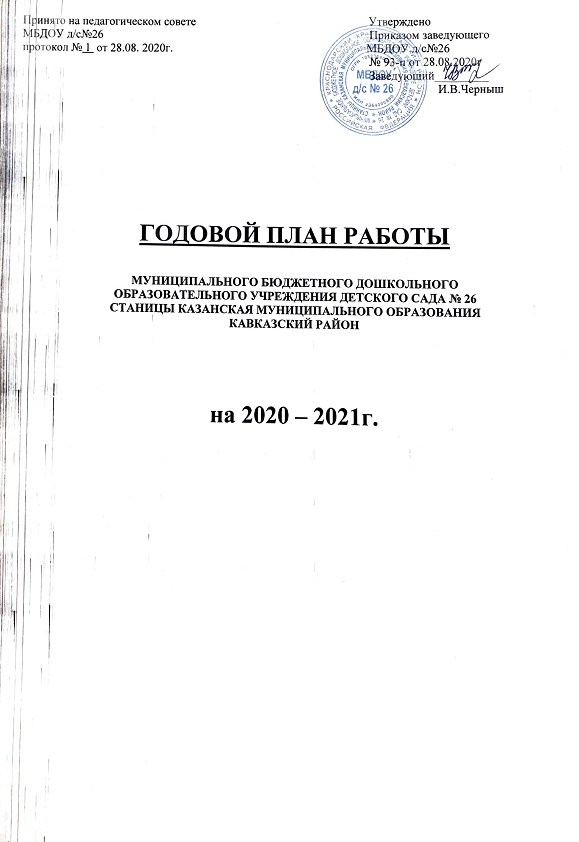 